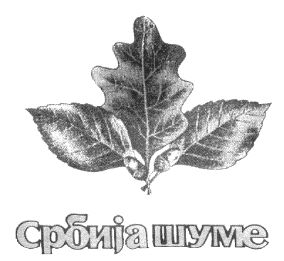 ЈП „Србијашуме“ БеоградСектор за комерцијалне пословеБулевар Михајла Пупина 113www.srbijasume.rsТел/факс: 011/711-5034Број јавне набавке: 105/2020Датум: 15.05.2020.КОНКУРСНА ДОКУМЕНТАЦИЈА- ЗА ЈАВНУ НАБАВКУ ДОБАРА -НАБАВКА РАЧУНАРА И РАЧУНАРСКЕ ОПРЕМЕу отвореном поступкуРок за достављање понудe је до 15.06.2020. године, до 08.45 часова. Понуде доставити на адресу: ЈП „Србијашуме“ Булевар Михаjла Пупина 113, 11070 Нови Београд.Јавно отварање понудe обавиће се 15.06.2020. године, у 09 часова, у просторијама ЈП „Србијашуме“, Булевар Михајла Пупина 113, 11070 Нови Београд.Мај 2020. годинеБрој јавне набавке: 105/2020 КОНКУРСНА  ДОКУМЕНТАЦИЈА(  с  а  д  р  ж  а  ј  )НАРУЧИЛАЦ ЈП „СРБИЈАШУМЕ“ Oпшти подаци о јавној набавциНаручилац ЈП „Србијашуме“, 11000 Београд, Булевар Михајла Пупина 113 спроводи отворени поступак јавне набавке рачунара и рачунарске опреме за ЈП „Србијашуме“, ради закључења уговора о јавној набавци. Све додатне информaције о предметној јавној набавци могу се добити путем мејла: marija.ristic-andric@srbijasume.rs, особа за техничке спецификације: Минић Зорана.Радно време наручиоца: понедељк – петак, од 07 до 15 часова.Подаци о предмету јавне набавкеПредмет јавне набавке је набавка добара - Набавка рачунарске опреме за ЈП „Србијашуме“, који се налази под редним бројем „30200000“ и ознаком „рачунарска опрема и материјал“, из општег речника набавке.Предмет јавне набавке је обликован у две партије, и то:Упутство понуђачима како да сачине понудуСадржај упутстваПодаци о језику на којем понуда мора бити састављена, а уколико је дозвољена могућност да се понуде, у целини или делимично , дају на страном језику, назнака на ком страном језику, као и који део понуде може бити на страном језику;Начин подношења понуде;Обавештење о могућности да понуђач може да поднесе понуду за једну или више партија и упутство о начину на који понуда треба да буде поднета, уколико је предмет јавне набавке обликован у више партија;Обавештење о могућности подношењa понуде са варијантама, уколико је подношење такве понуде дозвољено;Начин измене, допуне и опозива понуде у смислу члана 87. став 6. Закона;Обавештење да понуђач који је самостално поднео понуду не може истовремено да учествује у заједничкој понуди или као подизвођач, нити да учествује у више заједничких понуда;Захтев да понуђач, уколико ангажује подизвођача, наведе у својој понуди податке о подизвођачу, проценат укупне вредности набавке који ће поверити подизвођачу и део предмета набавке који ће извршити преко подизвођача, као и правила поступања наручиоца у случају да се определио да искористи могућност да доспела потраживања преносе директно подизвођачу за део набавке који се извршава преко тог подизвођача;Обавештење о томе да је саставни део заједничке понуде споразум којим се понуђачи из групе међусобно и према наручиоцу обавезују на извршење јавне набавке, као и податке о обавезној садржини тог споразума;Захтеве у погледу траженог начина и услова плаћања, гарантног рока, као и евентуалних других околности од којих зависи прихватљивост понуде;Валута и начин на који мора бити наведена и изражена цена у понуди;Подаци о врсти, садржини, начину подношења, висини и роковима обезбеђења финансијског испуњења обавеза понуђача;Дефинисање посебних захтева, уколико исти постоје, у погледу заштите поверљивости података које наручилац ставља понуђачима на располагање, укључујући и њихове подизвођаче;Обавештење о начину преузимања техничке документације и планова, односно појединих њених делова, ако због обима и техничких разлога исту није могуће објавити;Обавештење да понуђач може у писаном облику тражити додатне информације или појашњења у вези са припремањем понуде, као и да може да укаже наручиоцу и на евентуално уочене недостатке и неправилности у конкурсној документацији, уз напомену да се комуникација у поступку јавне набавке врши на начин одређен чланом 20. Закона;Обавештење о начину на који се могу захтевати додатна објашњења од понуђача после отварања понуда и вршити контрола код понуђача односно његовог подизвођача;Обавештење да накнаду за коришћење патената, као и одговорност за повреду заштићених права интелектуалне својине трећих лица сноси понуђач;Обавештење о роковима и начину подношења захтева за заштиту права, са детаљним упутством о садржини потпуног захтева за заштиту права у складу са чланом 151. став 1. тач. 1)–7) Закона, као и износом таксе из члана 156. став 1. тач. 2), 5) и 6) Закона и детаљним упутством о потврди из члана 151. став 1. тачка 6) Закона којом се потврђује да је уплата таксе извршена, а која се прилаже уз захтев за заштиту права приликом подношења захтева наручиоцу, како би се захтев сматрао потпуним;Упутство садржи инструкције и податке неопходне за припрему понуде у складу са захтевима наручиоца и информације о условима и начину спровођења поступка јавне набавке.Од понуђача се очекује да детаљно размотри ово упутство и све обрасце и спецификације садржане у конкурсној документацији. Понуђачи су дужни да пре предаје своје понуде прегледају сву конкурсну документацију и провере њену исправност, проуче све њене делове и сваки појединачни документ. Подношењем понуде понуђач потврђује да је у потпуности прихватио конкурсну документацију и позив за подношење понуда.1.ПОДАЦИ О ЈЕЗИКУ НА КОЈЕМ ПОНУДА МОРА БИТИ САСТАВЉЕНА, А УКОЛИКО ЈЕ ДОЗВОЉЕНА МОГУЋНОСТ ДА СЕ ПОНУДЕ, У ЦЕЛИНИ ИЛИ ДЕЛИМИЧНО , ДАЈУ НА СТРАНОМ ЈЕЗИКУ, НАЗНАКА НА КОМ СТРАНОМ ЈЕЗИКУ, КАО И КОЈИ ДЕО ПОНУДЕ МОЖЕ БИТИ НА СТРАНОМ ЈЕЗИКУ1.1. Наручилац ће водити поступак набавке и припремити конкурсну документацију на српском језику.  1.2. Понуда као и целокупна преписка у вези са понудом коју размене понуђач и наручилац може бити написана на српском језику, енглеском језику и језику земаља региона (црногорски, босански, хрватски, македонски, словеначки) под условом да доказе о испуњености услова из закона и релавантне делове понуде прати тачан превод судског тумача на српски језик.1.3. Пратећа документа, проспектни материјали и штампана литература коју обезбеди понуђач могу бити на енглеском језику и језику земаља региона, под условом да их прати тачан превод релевантних пасуса на српски језик.2.     НАЧИН ПОДНОШЕЊА ПОНУДЕ 2.1. Понуда се доставља у писаном облику на обрасцима које понуђач добија од наручиоца уз позив за подношење понуде или приликом преузимања конкурсне документације. Појединачне обрасце садржане у конкурсној документацији понуђач попуњава хемијском оловком или у куцаној форми читко, јасно и недвосмислено;2.2. Понуда се доставља у оригиналу, оверена печатом, заведена код понуђача и потписана од стране одговорног лица понуђача или лица које има овлашћење да потпише понуду у име понуђача;2.3 Уколико понуђачи подносе заједничку понуду, група понуђача може се определити да обрасце дате у конкурсној документацији потписују и печатом оверавају сви понуђачи из групе понуђача или група понуђача може да одреди једног понуђача из групе који ће попунити, потписати и печатом оверити обрасце дате у конкурсној документацији; 2.4. Цела понуда мора бити предата без накнадних исправки и без уписивања између редова. Понуда ће се одбити као неприхватљива, уколико буду начињене било какве измене, додаци или брисања у конкурсним документима. Уколико понуђач начини грешку у попуњавању, дужан је да исту избели и правилно попуни, а место начињене грешке парафира и овери печатом;  2.5. Понуђач доставља понуду у једном збирном омоту (коверти), тако да се при отварању може проверити да ли је затворена онако како је била предата;2.6. На збирном омоту или коверти мора бити читко и јасно исписана назнака која је наведена у позиву за подношење понуде;   2.7. На полеђини омота назначити назив, адресу и телефон понуђача и контакт особу.2.8. У овом поступку јавне набавке се не траже узорци.3.ОБАВЕШТЕЊЕ О МОГУЋНОСТИ ДА ПОНУЂАЧ МОЖЕ ДА ПОДНЕСЕ ПОНУДУ ЗА ЈЕДНУ ИЛИ ВИШЕ ПАРТИЈА И УПУТСТВО О НАЧИНУ НА КОЈИ ПОНУДА ТРЕБА ДА БУДЕ ПОДНЕТА, УКОЛИКО ЈЕ ПРЕДМЕТ ЈАВНЕ НАБАВКЕ ОБЛИКОВАН У ВИШЕ ПАРТИЈА3.1.  Понуђач може поднети понуду за једну или више партија;3.2. Уколико понуђач подноси понуду за две или више партија, понуду доставља у једном збирном омоту (коверти). 3.3. Понуђач је дужан да у понуди наведе да ли се понуда односи на целокупну набавку или само на одређене партије, како би се омогућило оцењивање за сваку партију посебно. 3.4. У овом поступку јавне набавке, предмет јавне набавке је обликован у две партије.4.ОБАВЕШТЕЊЕ О МОГУЋНОСТИ ПОДНОШЕЊA ПОНУДЕ СА ВАРИЈАНТАМА, УКОЛИКО ЈЕ ПОДНОШЕЊЕ ТАКВЕ ПОНУДЕ ДОЗВОЉЕНО4.1. Алтернативна решења у техничкој документацији, односно понуде са варијантама, нису прихватљиве за наручиоца.5.  НАЧИН ИЗМЕНЕ, ДОПУНЕ И ОПОЗИВА ПОНУДЕ У СМИСЛУ ЧЛАНА 87. СТАВ 6. ЗАКОНА5.1. Понуђач може, до истека рока за подношење понуда, изменити, допунити или опозвати своју понуду.5.2. Понуђач је дужан да јасно назначи који део понуде мења односно која документа накнадно доставља. Измену, допуну или опозив понуде треба доставити на адресу: ЈП „Србијашуме” – Сектору за комерцијалне послове, Булевар Михајла Пупина 113, 11070 Нови Београд, са назнаком:„Измена понуде за јавну набавку рачунара и рачунарске опреме за ЈП „Србијашуме”, ЈН бр. 105/2020 - НЕ ОТВАРАТИ” или„Допуна понуде за јавну набавку рачунара и рачунарске опреме за ЈП „Србијашуме“, ЈН бр. 105/2020 - НЕ ОТВАРАТИ” или„Опозив понуде за јавну набавку рачунара и рачунарске опреме за ЈП „Србијашуме”, ЈН бр. 105/2020 - НЕ ОТВАРАТИ” или„Измена и допуна понуде за јавну набавку рачунара и рачунарске опреме за ЈП „Србијашуме”, ЈН бр. 105/2020 - НЕ ОТВАРАТИ”.На полеђини коверте или на кутији навести назив и адресу понуђача. У случају да понуду подноси група понуђача, на коверти је потребно назначити да се ради о групи понуђача и навести називе и адресе свих учесника у заједничкој понуди.По истеку рока за подношење понуда понуђач не може да повуче нити да мења своју понуду.6.  ОБАВЕШТЕЊЕ ДА ПОНУЂАЧ КОЈИ ЈЕ САМОСТАЛНО ПОДНЕО ПОНУДУ НЕ МОЖЕ ИСТОВРЕМЕНО ДА УЧЕСТВУЈЕ У ЗАЈЕДНИЧКОЈ ПОНУДИ ИЛИ КАО ПОДИЗВОЂАЧ 6.1. Понуђач који је самостално поднео понуду не може истовремено да учествује у заједничкој понуди или као подизвођач, нити да учествује у више заједничких понуда;6.2. У обрасцу понуде понуђач је дужан да наведе да ли понуду подноси самостално или као заједничку понуду, или подноси понуду са подизвођачем;6.3. Учешће у више од једне понуде за исти уговор резултираће тиме што ће се такве понуде одбити, као неприхватљиве.7.  ЗАХТЕВ ДА ПОНУЂАЧ У ПОНУДИ НАВЕДЕ ДА ЛИ ЋЕ ИЗВРШЕЊЕ НАБАВКЕ ДЕЛИМИЧНО ПОВЕРИТИ ПОДИЗВОЂАЧУ 7.1. Ако понуђач у понуди наведе да ће делимично извршење набавке поверити подизвођачу, дужан је да наведе назив и седиште подизвођача, а уколико уговор између наручиоца и понуђача буде закључен, тај подизвођач ће бити наведен у уговору.7.2. Понуђач је дужан да, уколико ангажује подизвођача, наведе у својој понуди проценат укупне вредности набавке коју ће поверити подизвођачу, део предмета набавке који ће поверити подизвођачу, као и правила поступања наручиоца у случају да се доспела потраживања преносе директно подизвођачу (члан 80. став 1).7.3. Понуђач је дужан да попуни, овери печатом и потпише образац „Подаци о подизвођачу“ из конкурсне документације;7.4. Понуђач у потпуности одговара наручиоцу за извршење уговорене набавке, без обзира на број подизвођача.7.5. Понуђач је дужан да наручиоцу, на његов захтев, омогући приступ код подизвођача ради утврђивања испуњености услова.7.6. Понуђач је дужан да за подизвођаче достави доказе о испуњености услова из члана 75. став 1. тач.1), 2) и 4) Закона о јавним набавкама на начин одређен чланом 77. Закона. Доказе о испуњености осталих услова из члана 76. Закона о јавним набавкама доставља на начин одређен конкурсном документацијом.7.7. Проценат укупне вредности набавке који ће понуђач поверити подизвођачу не може бити већи од 50%.8.  ОБАВЕШТЕЊЕ О ТОМЕ ДА ЛИ ЋЕ НАРУЧИЛАЦ ЗАХТЕВАТИ ОД ГРУПЕ ПОНУЂАЧА ДА ПОДНЕСУ ПРАВНИ АКТ КОЈИМ СЕ ОБАВЕЗУЈУ НА ЗАЈЕДНИЧКО ИЗВРШЕЊЕ НАБАВКЕ 8.1. Уколико понуду подноси група понуђача, у обрасцу понуде треба навести све учеснике у заједничкој понуди;8.2. Саставни део заједничке понуде је споразум којим се понуђачи из групе међусобно и према наручиоцу обавезују на извршење набавке. Споразум садржи следеће податке:1)	члан групе који ће бити носилац посла, односно који ће поднети понуду и који ће заступати групу понуђача пред наручиоцем;2)	опис послова сваког од понуђача из групе понуђача у извршењу уговора8.3. За сваког учесника у заједничкој понуди мора се попунити, печатом оверити и потписати образац „Подаци о понуђачу који је учесник у заједничкој понуди“.8.4. Сваки понуђач из групе понуђача мора да испуни услове из члана 75. Закона о јавним набавкама, став 1. тач.1), 2) и 4), што доказује достављањем доказа из члана 77. Закона. Остале услове из члана 76. овог закона испуњавају заједно. 9. ЗАХТЕВИ У ПОГЛЕДУ ТРАЖЕНОГ НАЧИНА И УСЛОВА ПЛАЋАЊА, ГАРАНТНОГ РОКА  И ДР.9.1. Плаћање се врши уплатом на рачун понуђача; 9.2. Плаћање врши Генерална дирекција.9.3. Рок плаћања рачуна се од дана пријема рачуна на деловодник наручиоца и то у законском року до 45 дана.10. ВАЛУТА И НАЧИН НА КОЈИ МОРА БИТИ НАВЕДЕНА И ИЗРАЖЕНА ЦЕНА У ПОНУДИ10.1. Валута понуде је динар (РСД); 10.2. Цена мора бити исказана у динарима без пореза на додату вредност.10.3. Наручилац може након закључења уговора о јавној набавци без спровођења поступка јавне набавке повећати обим предмета набавке, с тим да се вредност уговора може повећати максимално до 5% од укупне вредности првобитно закљученог уговора, у складу са чланом 115. Закона о јавним набавкама.11. ПОДАЦИ О ВРСТИ, САДРЖИНИ, НАЧИНУ ПОДНОШЕЊА, ВИСИНИ И РОКОВИМА ФИНАНСИЈСКОГ ОБЕЗБЕЂЕЊА11.1. У свим поступцима јавних набавки које спроводи Јавно предузеће „Србијашуме“, од свих понуђача се захтева да уз понуду доставе и средство финансијског обезбеђења за озбиљност понуде, а само од изабраног понуђача, приликом потписивања уговора, захтева се средство финансијског обезбеђења за добро извршење посла.11.2. Понуђач је обавезан да достави средство финансијског обезбеђења за сваку патију за коју конкурише (и то меницу, оверену печатом и потписану од стране овлашћеног лица; потврду о регистрацији менице или захтев за регистрацију менице за озбиљност понуде; попуњен, печатом оверен и потписан образац меничног овлашћења и картон депонованих потписа, оверен у банци на дан регистрације меница или након регистрације меница) за озбиљност понуде, плативу на први позив без приговора, у износу од 10% од вредности понуде без ПДВ-а. Pок важности менице и меничног овлашћења мора бити најмање три дана дужи од дана истека важности понуде , односно најмање 63 дана од датума отварања понуда , с тим да евентуални продужетак рока за достављање понуда има за последицу и продужење рока важења менице и меничног овлашћења за исти број дана.11.3. Гаранцију за озбиљност понуде (меницу) Наручилац (ЈП „Србијашуме“) ће наплатити у целости у случају да понуђач који наступа самостално или са подизвођачима или као овлашћени члан групе понуђача:након истека рока за подношење понуда повуче или мења своју понуду; уколико је његова понуда изабрана као најповољнија благовремено не потпише уговор о јавној набавци;не достави тражена средства финансијског обезбеђења (менице) за добро извршење посла;11.4. Меница за озбиљност понуде ће бити враћена понуђачу након достављања средства финансијског обезбеђења за добро извршење посла. 11.5. Меница за добро извршење посла издаје се у висини од 10% од вредности уговора без ПДВ-а и она траје најмање пет дана дуже од дана истека рока за коначно извршење посла.12. ОБАВЕШТЕЊЕ О НАЧИНУ ОЗНАЧАВАЊА ПОВЕРЉИВИХ ПОДАТАКА У ПОНУДИ  12.1. Информације у вези са проверавањем, објашњењем, мишљењем и упоређивањем понуда, као и препоруке у погледу избора најповољније понуде, неће се достављати понуђачима, као ни једној другој особи која није званично укључена у процес, све док се не објави име изабраног понуђача.12.2. Наручилац се обавезује да чува као поверљиве све податке о понуђачима садржане у конкурсној документацији који су посебним прописом утврђени као поверљиви.12.3. Понуђач је обавезан да у својој понуди назначи који се од достављених документа односи на државну, војну, службену или пословну тајну.12.4. Наручилац је дужан да чува као пословну тајну имена понуђача и подносилаца пријава, као и поднете понуде, односно пријаве, до истека рока предвиђеног за отварање понуда, односно пријава.12.5. Чланови комисије за јавну набавку морају да чувају податке и поступају са документима у складу са степеном поверљивости. 12.6. Неће се сматрати поверљивим цена и остали подаци из понуде који су од заначаја за примену елемената критеријума и рангирање понуде. 13. ОБАВЕШТЕЊЕ О НАЧИНУ ПРЕУЗИМАЊА ТЕХНИЧКЕ ДОКУМЕНТАЦИЈЕ И ПЛАНОВА, ОДНОСНО ПОЈЕДИНИХ ЊЕНИХ ДЕЛОВА, АКО ЗБОГ ОБИМА И ТЕХНИЧКИХ РАЗЛОГА ИСТУ НИЈЕ МОГУЋЕ ОБЈАВИТИ   13.1. Код ове набавке сва потребна техничка документација је саставни део конкурсне документације и преузима се са конкурсном документацијом.14. ОБАВЕШТЕЊЕ ДА ПОНУЂАЧ МОЖЕ У ПИСАНОМ ОБЛИКУ ТРАЖИТИ ДОДАТНЕ ИНФОРМАЦИЈЕ ИЛИ ПОЈАШЊЕЊА У ВЕЗИ СА ПРИПРЕМАЊЕМ ПОНУДЕ 14.1. Заинтересовано лице може у писаном облику да тражи од наручиоца додатне информације или објашњења у вези са припремањем понуде, при чему може да укаже наручиоцу и на евентуално уочене недостатке и неправилности у конкурсној документацији, најкасније пет дана пре истека рока за подношење понуде.14.2. Наручилац je дужан да у року од 3 радна дана од датума пријема захтева понуђача за додатним информацијама или објашњењима објави одговор у вези са додатним информацијама или објашњењима  на Порталу јавних набавки и на својој интернет страници.14.3. Сва комуникација у поступку јавне набавке врши се на начин одређен чланом 20. Закона о јавним набавкама.15.                                                                                                                                                    ОБАВЕШТЕЊЕ О НАЧИНУ НА КОЈИ СЕ МОГУ ЗАХТЕВАТИ ДОДАТНА ОБЈАШЊЕЊА ОД ПОНУЂАЧА ПОСЛЕ ОТВАРАЊА ПОНУДА И ВРШИТИ КОНТРОЛА КОД ПОНУЂАЧА ОДНОСНО ЊЕГОВОГ ПОДИЗВОЂАЧА 15.1. Наручилац може приликом стручне оцене понуда да захтева од понуђача додатна објашњења која ће му помоћи при прегледу, упоређивању и вредновању понуда. Образложење понуђач треба да достави у року од три дана од дана пријема захтева за појашњење.16.ОБАВЕШТЕЊЕ ДА НАКНАДУ ЗА КОРИШЋЕЊЕ ПАТЕНТА, КАО И ОДГОВОРНОСТ ЗА ПОВРЕДУ ЗАШТИЋЕНИХ ПРАВА ИНТЕЛЕКТУАЛНЕ СВОЈИНЕ ТРЕЋИХ ЛИЦА СНОСИ ПОНУЂАЧ16.1. Накнаду за коришћење патената, као и одговорност за повреду заштићених права интелектуалне својине трећих лица, сноси понуђач.17. ОБАВЕШТЕЊЕ О РОКОВИМА И НАЧИНУ ПОДНОШЕЊА ЗАХТЕВА ЗА ЗАШТИТУ ПРАВА, СА ДЕТАЉНИМ УПУТСТВОМ О САДРЖИНИ ПОТПУНОГ ЗАХТЕВА ЗА ЗАШТИТУ ПРАВА У СКЛАДУ СА ЧЛАНОМ 151. СТАВ 1. ТАЧ. 1)–7) ЗАКОНА, КАО И ИЗНОСОМ ТАКСЕ ИЗ ЧЛАНА 156. СТАВ 1. ТАЧ. 2), 5) и 6) ЗАКОНА И ДЕТАЉНИМ УПУТСТВОМ О ПОТВРДИ ИЗ ЧЛАНА 151. СТАВ 1. ТАЧКА 6) ЗАКОНА КОЈОМ СЕ ПОТВРЂУЈЕ ДА ЈЕ УПЛАТА ТАКСЕ ИЗВРШЕНА, А КОЈА СЕ ПРИЛАЖЕ УЗ ЗАХТЕВ ЗА ЗАШТИТУ ПРАВА ПРИЛИКОМ ПОДНОШЕЊА ЗАХТЕВА НАРУЧИОЦУ, КАКО БИ СЕ ЗАХТЕВ СМАТРАО ПОТПУНИМ 17.1. Захтев за заштиту права може да поднесе свако лице које има интерес да закључи уговор о конкретној јавној набавци.17.2. Захтев за заштиту права подноси се наручиоцу, непосредно или поштом препоручено са повратницом. Копија захтева за заштиту права се истовремено доставља Републичкој комисији за заштиту права.17.3. Захтев за заштиту права се може поднети у току целог поступка јавне набавке, против сваке радње наручиоца, осим уколико законом није другачије одређено. О поднетом захтеву за заштиту права наручилац објављује обавештење на Порталу јавних набавки и на својој интернет страници у року од 2 (двa) дана од дана пријема захтева.17.4. Уколико се захтевом за заштиту права оспорава врста поступка, садржина позива за подношење понуда или конкурсне документације, захтев ће се сматрати благовременим уколико је примљен од стране наручиоца најкасније 7 дана пре истека рока за подношење понуда, без обзира на начин достављања и уколико је подносилац захтева у складу са чланом 63. став 2. Закона о јавним набавкама указао наручиоцу на евентуалне недостатке и неправилности, а наручилац исте није отклонио.17.5. После доношења одлуке о додели уговора или одлуке о обустави поступка јавне набавке, рок за подношење захтева за заштиту права је 10 (десет) дана од дана објављивања одлуке на Порталу јавних набавки.17.6. Захтевом за заштиту права не могу се оспоравати радње наручиоца предузете у поступку јавне набавке ако су подносиоцу захтева били или могли бити познати разлози за његово подношење пре истека рока за подношење захтева, а подносилац захтева га није поднео пре истека тог рока.17.7. Подносилац захтева за заштиту права је дужан да на рачун буџета Републике Србије уплати таксу у износу од 120.000,00 динара, уколико се захтев подноси пре отварања понуда и уколико процењена вредност није већа од 120.000.000,00 динара. У случају да се захтев за заштиту права подноси након отварања понуда, такса износи 120.000,00 динара ако збир процењених вредности свих оспорених партија није већа од 120.000.000,00 динара. Такса износи 0,1 % процењене вредности јавне набавке, односно понуђене цене понуђача којем је додељен уговор, ако се захтев  за заштиту права подноси након отварања понуда  и ако је та вредност већа од 120.000.000,00 динара.	17.8. Уплата таксе врши се на број жиро рачуна: 840-30678845-06, шифра плаћања: 153 или 253, позив на број: број или ознака јавне набавке, сврха: републичка административна такса са назнаком набавке на коју се односи, корисник: Буџет Републике Србије. Детаљније упуство о уплати таксе може се преузети на сајту Републичке комисије:http://www.kjn.gov.rs/sr/uputstvo-o-uplati-republicke-administrativne-takse.html17.9. У случају поднетог захтева за заштиту права наручилац не може донети одлуку о додели уговора и одлуку о обустави поступка, нити може закључити уговор о јавној набавци  пре доношења одлуке о поднетом захтеву за заштиту права. Републичка комисија, на предлог наручиоца, може дозволити наручиоцу да донесе одлуку о додели уговора, одлуку о обустави или да закључи уговор пре доношења одлуке о поднетом захтеву за заштиту права,  када би  задржавање активности наручиоца у поступку јавне набавке односно у извршењу уговора о јавној набавци значајно угрозило интересе  Републике Србије.Напомене: Ово упутство сачињено је на основу ПРАВИЛНИКА О ОБАВЕЗНИМ ЕЛЕМЕНТИМА КОНКУРСНЕ ДОКУМЕНТАЦИЈЕ У ПОСТУПЦИМА ЈАВНИХ НАБАВКИ И НАЧИНУ ДОКАЗИВАЊА ИСПУЊЕНОСТИ УСЛОВА, који је објављен у „Службеном гласнику РС“, бр. 86 од 14.10.2015. год. Називи свих тачака (17) које су садржане у Упутству понуђачима преузети су из члана 9. поменутог Правилника.Упутство понуђачима је саставни део конкурсне документације за јавну набавку добара у отвореном поступку, али се сходно може применити и за набавку услуга и радова и у другим врстама поступака јавне набавке. ЈП „СРБИЈАШУМЕ 4. Образац понудеБрој јавне набавке: 105/2020 Предмет јавне набавке: набавка рачунара и рачунарске опреме за ЈП „Србијашуме“.Проценат вредности набавке који ће понуђач поверити подизвођачу:________________________________Део предмета набавке који ће понуђач поверити подизвођачу:______________________________________Рок важења понуде 60 дана.Рок испоруке је ____(не више од 30) дана од дана потписивања уговора.Место испоруке: Генерална дирекција ЈП „Србијашуме“, Булевар Михајла Пупина 113, 11070 Београд.Рок плаћања (изражен у броју дана од дана пријема рачуна на деловодник наручиоца) до 45 дана.Начин плаћања: уплатом на рачун понуђача.Плаћање врши ЈП”Србијашуме” Генерална дирекцијаПогодности које нуди понуђач: ___________________________________________________________________________________________ ___________________________________________________________________________________________ПечатПОТПИС ОВЛАШЋЕНОГ ЛИЦА___________________________ОБРАЗАЦ ПОНУДЕ(4а. ОБРАЗАЦ ПОДАЦИ О ПОНУЂАЧУ)Понуда бр. ____________ од ___________ 2020. године;  ПОНУЂАЧ:  _______________________________________________________________________________(a)  КОЈИ НАСТУПА САМОСТАЛНО(б)  КОЈИ НАСТУПА СА ПОДИЗВОЂАЧИМА __________________________________________________________________________________________ __________________________________________________________________________________________ __________________________________________________________________________________________ (в)  КОЈИ НАСТУПА КАО ЧЛАН ГРУПЕ ПОНУЂАЧА, коју чине: ______________________________________________________________________________________________________________________________________________________________________________________________________________________________________________________________________________ (заокружити и навести називе свих подизвођача односно свих учесника у заједничкој понуди ) Број јавне набавке:  105/2020СПОРАЗУМ КОЈИМ СЕ ПОНУЂАЧИ ИЗ ГРУПЕ ПОНУЂАЧА МЕЂУСОБНО И ПРЕМА НАРУЧИОЦУ ОБАВЕЗУЈУ НА ИЗВРШЕЊЕ ЈАВНЕ НАБАВКЕПонуђачи:	1.______________________________________________________2.______________________________________________________3.______________________________________________________ (у даљем тексту Група понуђача), који су поднели заједничку понуду бр.______ од____________ за јавну набавку рачунара и рачунарске опреме за партију(е) број _________________________________, у циљу извршења Јавне набавке међусобно и према јавном предузећу „Србијашуме“, Београд, (у даљем тексту Наручилац) се обавезују, како следи:Члан 1.Понуђач из Групе понуђача:_______________________________________________________________,ће бити носилац посла који је предмет Јавне набавке, односно који ће поднети понуду и који ће заступати Групу понуђача пред Наручиоцем.Члан 2.Понуђач из Групе понуђача:_______________________________________________________________,ће у име Групе понуђача са Наручиоцем потписати уговор о Јавној набавци.Члан 3.Понуђач из Групе понуђача:________________________________________________________________,ће у име Групе понуђача Наручиоцу, а на име испуњења обавеза групе понуђача у поступку Јавне набавке, као и испуњења уговорених обавеза, групе понуђача дати средства финансијског обезбеђења која су предвиђена конкурсном документацијом.Члан 4.Понуђач из Групе понуђача:________________________________________________________________,ће у име Групе понуђача Наручиоцу издати рачун на начин предвиђен уговором.Члан 5.Понуђач из Групе понуђача:________________________________________________________________,ће у име Групе понуђача Наручиоцу дати број рачуна на који ће Наручилац извршити плаћање.Члан 6.Понуђачи из Групе понуђача ће, у циљу извршења уговора, остале уговорене обавезе извршити на следећи начин: (мора се навести тачна садржина, опис посла који ће извршити сваки понуђач из Групе понуђача)_________________________________________________________________________________________________________________________________________________________________________________________________________________________________________________________________________________Члан 7.Понуђачи који поднесу заједничку понуду одговарају наограничено солидарно према наручиоцу.датум: ______________место: _______________М.П. 				потпис овлашћеног лица ___________________М.П. 				потпис овлашћеног лица ___________________М.П. 				потпис овлашћеног лица ___________________НАПОМЕНА: Уколико понуђач наступа самостално образац се не попуњава.Услови за учешће у поступку јавне набавке из члана 75. и 76. Закона о јавним набавкама и упутство како се доказује испуњеност тих условаУ складу са чл.78. Закона о јавним набавкама („Сл. гласник РС” бр. 124/12;14/2015; 68/2015), лице уписано у регистар понуђача није дужно да приликом подношења понуде, односно пријаве, доказује испуњеност обавезних услова из чл. 75. став 1. тачка 1), 2) и 4), Закона о јавним набавкама. Понуђач, који је регистрован при регистру понуђача који води Агенција за привредне регистре, има обавезу да у својој понуди јасно наведе да се налази у регистру понуђача, уколико на тај начин жели да докаже испуњеност услова из чл. 75. став 1. тачка 1), 2) и 4), Закона о јавним набавкама.Обавезни услови које мора да испуни подизвођач и сваки од понуђача из групе понуђача дефинисани су чланом 75. Закона о јавним набавкама. Право на учешће у поступку има подизвођач и  сваки од понуђача из групе понуђача ако:је регистрован код надлежног органа, односно уписан у одговарајући регистар;он и његов законски заступник није осуђиван за неко од кривичних дела као члан организоване криминалне групе, није осуђиван за кривична дела против привреде, кривична дела против животне средине, кривично дело примања или давања мита, кривично дело преваре.је измирио доспеле порезе и друге јавне дажбине у складу са прописима Републике Србије или стране државе када има седиште на њеној територији.Допунске напомене:Докази о испуњености услова из члана 75. ЗЈН могу се достављати у неовереним копијама.У складу са чланом 82. Закона о јавним набавкама, наручилац ће одбити понуду понуђача, уколико поседује доказ да понуђач у претходне 3 године, пре објављивања позива за подношење понуда није испуњавао своје обавезе по ранија закљученим уговорима о јавним набавкама, који се односе на исти предмет набавке.Ако поднета понуда буде оцењена као прихватљива Наручилац МОЖЕ да захтева понуђача да у року од пет дана од дана пријема писменог позива представника Наручиоца, достави на увид оригинал или оверену копију доказа (свих или појединих) о испуњености услова из члана 75. ЗЈН став 1. од тачке 1), 2) и 4).Уколико понуђач у остављеном року не достави на увид оригинал или оверену копију тражених доказа, његова понуда ће бити одбијена као неприхватљива.Ако понуђач има седиште у другој држави, наручилац може да провери да ли су документи којима понуђач доказује испуњеност тражених услова издати од стране надлежних органа те државе,у складу са чланом 79. став 8. ЗЈН.Ако се у држави у којој понуђач има седиште не издају докази из члана 77. ЗЈН, понуђач може уместо доказа, приложити своју писану изјаву дату под кривичном и материјалном одговорношћу, оверену пред судским или управним органом, јавним бележником или другим надлежним органом те државе. Понуђач није дужан да доставља доказе који су јавно доступни на интернет страницама надлежних органа. Понуђач је дужан да, у том случају, у понуди наведе интернет страницу на којој су тражени подаци јавно доступни (http://www.apr.gov.rs/).Понуђач не мора да достави образац трошкова припреме понуде.6. КРИТЕРИЈУМИ ЗА ДОДЕЛУ УГОВОРАНа основу Члана 85. Закона о јавним набавкама Наручилац ће доделити уговор применом критеријума најнижа понуђена цена.За најповољнију понуду код сваке партије биће изабрана она понуда која нуди најнижу цену, и која је прихватљива. Уколико две или више понуда које су прихватљиве и имају једнаке понуђене цене које су ниже од понуђених цена осталих понуђача, избор понуђача којем ће бити додељен уговор ће се извршити жребом (извлачењем из „шешира“).Поступак жребања спроводи комисија за јавну набавку, у просторијама наручиоца и у присуству овлашћених представника понуђача.Жреб ће се извршити тако што ће комисија за јавну набавку дати на увид представницима понуђача цедуље са исписаним називима понуђача, пресавити их на начин да не буде видљив текст и ставити их у посуду. Затим ће један од овлашћених представника понуђача из посуде у којој се налазе цедуље са исписаним називима понуђача, насумице извући једну цедуљу и понуђач који је назначен на истој ће бити тај којем ће бити додељен уговор о јавној набавци. О поступку избора понуђача којем ће се доделити уговор путем жреба, водиће се записник који ће потписати Комисија за јавну набавку и присутни овлашћени представници понуђача.Ако се ниједан од позваних понуђача за одређену партију не одазове на писмени позив наручиоца и не присуствује заказаном жребању из посуде у које се налазе цедуље са исписаним називима понуђача председник комисије или заменик председника насумице ће извући једну цедуљу и понуђач који је назаначен на истој ће бити тај којем ће бити додељен уговор о јавној набавци.У поступку избора понуђача којем ће се доделити уговор путем жреба у случају када не присуствује ниједан од позваних понуђача водиће се записник који ће потписати комисија за јавну набавку.7. Модел уговораМодел уговора Понуђач мора да попуни, овери печатом и потпише на одговарајућем месту, чиме потврђује да прихвата елементе модела уговора, односно, да прихвата да закључи уговор у свему како модел гласи.Уколико понуђач наступа са подизвођачем, у моделу уговора навести називе свих подизвођача. Уколико понуду подноси група понуђача, у моделу уговора навести називе сваког од понуђача из групе.УГОВОРo купопродаји рачунарске опреме, партија 1 –Рачунари и опремаЗакључен између:Јавног предузећа за газдовање шумама „Србијашуме“ Београд, Булевар Михаjла Пупина 113, Нови Београд,  матични број 07754183, ПИБ 100002820, текући рачун: 160-8863-65 „Банка Интеза“ које заступа вршилац дужности директора Игор Брауновић (у даљем тексту: Купац)и...........................................................................................................................................................................................................................................................................................................................................................................(назив предузећа, адреса, седиште, име лица које заступа фирму)(у даљем тексту: Продавац)Матични број:.................................................ПИБ:..............................................................Текући рачун:...............................................Заједнички назив за потписнике овог Уговора је: Уговорне странеПродавац наступа ................................................................................................................................................................... (самостално, са подизвођачима, у групи понуђача).Подизвођачи .....................................................................................................................................................................................................................................................................................................................................................................................................................................................................................................................Учесници у заједничкој понуди .....................................................................................................................................................................................................................................................................................................................................................................................................................................................................................................................Члан 1.Предмет овог уговора је купопродаја рачунара и рачунарске опреме, партија 1 –рачунари и опрема  за Јавно предузеће „Србијашуме“, према спецификацији у техничком делу конкурсне документације која је саставни део овог уговора, и то:Партија 1 – Рачунари и опремаСаставни део овог уговора је Понуда Продавца број ................... од ....................2020. године.Члан 2.Цене добара утврђене су понудом Продавца број ................ од .....................2020. године.Укупна вредност добара из члана 1. овог уговора износи ................................... динара без ПДВ-а, а са ПДВ-ом .............................................. динара.Цене добара које су предмет овог уговора су фиксне и не могу се мењати до завршетка испоруке добара.Члан 3.Испорука уговорених добара вршиће се сукцесивно према потребама наручиоца у року од 30 дана од момента пријема писаног захтева наручиоца за испоруком. Наручилац своју наруџбину доставља писаним путем, достављањем налога за испоруку добра који се шаље путем факса или електронским путем или поштом на адресу испоручиоцаПродавац се обавезује да испоручи добра која су предмет овог уговора према свим условима, стандардима и критеријумима прописаним у конкурсној документацији Купца и понуђеним у понуди Продавца.Члан 4.Гарантни рок за испоручана добра износи __________ (минимум 24 месеца а максимум 36 месеци) од дана испоруке. Гарантни рок обухвата функционалност испоручених добара у складу са правилима произвођача опреме у свему према понуди Испоручиоца.Члан 5.Продавац је дужан да Купцу испоручи добра која су предмет овог уговора на место испоруке – делови предузећа.Продавац испоручује добра која су предмет овог уговора оригинално упакована са пратећом документацијом. Једини дозвољени изузетак је допуштен услед отварања пакета у царинском поступку, о чему Продавац доставља писани документ.Сматра се да је извршена адекватна испорука добара када овлашћено лице Купца у месту испоруке изврши пријем добара потписивањем отпремнице.Квалитативан и количински пријем добара се потврђује записником који потписују присутна овлашћена лица Продавца и Купца.Продавац је обавезан да одмах по пријему писане документације Купца исправи испоруку без икаквих додатних трошкова по Купца, а у случају да то не учини најкасније у року од 7 дана од дана пријема рекламације, овај уговор се сматра раскинутим а Продавац је одговоран Купцу за насталу штету.Ако добра која је Продавац испоручио Купцу не одговарају по квалитету, року испоруке или неком другом елементу садржаном у конкурсној документацији и прихваћеној понуди, Продавац одговара по законским одредбама о одговорности за неиспуњење обавезе.Члан 6.Купац се обавезује да ће плаћање по овом уговору извршити уплатом на рачун Продавца у року до 45 дана од дана службеног пријема испостављеног рачуна.Плаћање врше делови Предузећа Купца. Рачун за испоручена добра мора бити насловљен на део Предузећа Купца који је иста поручио.Члан 7.Продавац се обавезује да пре ступања на снагу овог Уговора достави Купцу бланко оверену и потписану соло меницу, са печатом, потврдом о регистрацији менице, овереним и потписаним меничним овлашћењем и копијом картона депонованих потписа код пословне банке која је наведена у меничном овлашћењу, којом обезбеђује испуњење својих обавеза, са роком важења 30 дана дужим од дана истека рока испоруке добара, коју ће Купац наплатити у износу од 10% од уговорене вредности јавне набавке, у случају да Продавац не изврши своје уговорне обавезе у свему према овом уговору.Члан 8.На све што није изричито предвиђено овим Уговором примењиваће се одговарајуће одредбе Закона о облигационим односима.Члан 9.Уговорне стране су сагласне да све евентуалне спорове првенствено решавају споразумно, а у случају да исте не могу решити договором надлежан је суд према седишту Купца.Члан 10.Овај уговор ступа на снагу и производи правно дејство од дана потписивања од стране обе уговорне стране.Члан 11.Овај уговор сачињен је у 6 (шест) истоветних примерака од којих се Продавцу уручују 2 (два) примерка а Купцу 4 (четири) примерка.7. Модел уговораМодел уговора Понуђач мора да попуни, овери печатом и потпише на одговарајућем месту, чиме потврђује да прихвата елементе модела уговора, односно, да прихвата да закључи уговор у свему како модел гласи.Уколико понуђач наступа са подизвођачем, у моделу уговора навести називе свих подизвођача. Уколико понуду подноси група понуђача, у моделу уговора навести називе сваког од понуђача из групе.УГОВОРo купопродаји рачунарске опреме, партија 2 – Периферије Закључен између:Јавног предузећа за газдовање шумама „Србијашуме“ Београд, Булевар Михаjла Пупина 113, Нови Београд,  матични број 07754183, ПИБ 100002820, текући рачун: 160-8863-65 „Банка Интеза“ које заступа вршилац дужности директора Игор Брауновић (у даљем тексту: Купац)и...........................................................................................................................................................................................................................................................................................................................................................................(назив предузећа, адреса, седиште, име лица које заступа фирму)(у даљем тексту: Продавац)Матични број:.................................................ПИБ:..............................................................Текући рачун:...............................................Заједнички назив за потписнике овог Уговора је: Уговорне странеПродавац наступа ................................................................................................................................................................... (самостално, са подизвођачима, у групи понуђача).Подизвођачи .....................................................................................................................................................................................................................................................................................................................................................................................................................................................................................................................Учесници у заједничкој понуди .....................................................................................................................................................................................................................................................................................................................................................................................................................................................................................................................Члан 1.Предмет овог уговора је купопродаја рачунарске опреме, партија 2 – Периферије за Јавно предузеће „Србијашуме“, према спецификацији у техничком делу конкурсне документације која је саставни део овог уговора, и то:Партија 2 – ПериферијеСаставни део овог уговора је Понуда Продавца број ................... од ....................2020. године.Члан 2.Цене добара утврђене су понудом Продавца број ................ од .....................2020. године.Укупна вредност добара из члана 1. овог уговора износи ................................... динара без ПДВ-а, а са ПДВ-ом .............................................. динара.Цене добара које су предмет овог уговора су фиксне и не могу се мењати до завршетка испоруке добара.Члан 3.Испорука уговорених добара вршиће се сукцесивно према потребама наручиоца у року од 30 дана од момента пријема писаног захтева наручиоца за испоруком. Наручилац своју наруџбину доставља писаним путем, достављањем налога за испоруку добра који се шаље путем факса или електронским путем или поштом на адресу испоручиоцаПродавац се обавезује да испоручи добра која су предмет овог уговора према свим условима, стандардима и критеријумима прописаним у конкурсној документацији Купца и понуђеним у понуди Продавца.Члан 4.Гарантни рок за испоручана добра износи __________ (минимум 12месеци а максимум 36 месеци) од дана испоруке. Гарантни рок обухвата функционалност испоручених добара у складу са правилима произвођача опреме у свему према понуди ИспоручиоцаЧлан 5.Продавац је дужан да Купцу испоручи добра која су предмет овог уговора на место испоруке – делови предузећа.Продавац испоручује добра која су предмет овог уговора оригинално упакована са пратећом документацијом. Једини дозвољени изузетак је допуштен услед отварања пакета у царинском поступку, о чему Продавац доставља писани документ.Сматра се да је извршена адекватна испорука добара када овлашћено лице Купца у месту испоруке изврши пријем добара потписивањем отпремнице.Квалитативан и количински пријем добара се потврђује записником који потписују присутна овлашћена лица Продавца и Купца.Продавац је обавезан да одмах по пријему писане документације Купца исправи испоруку без икаквих додатних трошкова по Купца, а у случају да то не учини најкасније у року од 7 дана од дана пријема рекламације, овај уговор се сматра раскинутим а Продавац је одговоран Купцу за насталу штету.Ако добра која је Продавац испоручио Купцу не одговарају по квалитету, року испоруке или неком другом елементу садржаном у конкурсној документацији и прихваћеној понуди, Продавац одговара по законским одредбама о одговорности за неиспуњење обавезе.Члан 6.Купац се обавезује да ће плаћање по овом уговору извршити уплатом на рачун Продавца у року до 45 дана од дана службеног пријема испостављеног рачуна.Плаћање врше делови Предузећа Купца. Рачун за испоручена добра мора бити насловљен на део Предузећа Купца који је иста поручио.Члан 7.Продавац се обавезује да пре ступања на снагу овог Уговора достави Купцу бланко оверену и потписану соло меницу, са печатом, потврдом о регистрацији менице, овереним и потписаним меничним овлашћењем и копијом картона депонованих потписа код пословне банке која је наведена у меничном овлашћењу, којом обезбеђује испуњење својих обавеза, са роком важења 30 дана дужим од дана истека рока испоруке добара, коју ће Купац наплатити у износу од 10% од уговорене вредности јавне набавке, у случају да Продавац не изврши своје уговорне обавезе у свему према овом уговору.Члан 8.На све што није изричито предвиђено овим Уговором примењиваће се одговарајуће одредбе Закона о облигационим односима.Члан 9.Уговорне стране су сагласне да све евентуалне спорове првенствено решавају споразумно, а у случају да исте не могу решити договором надлежан је суд према седишту Купца.Члан 10.Овај уговор ступа на снагу и производи правно дејство од дана потписивања од стране обе уговорне стране.Члан 11.Овај уговор сачињен је у 6 (шест) истоветних примерака од којих се Продавцу уручују 2 (два) примерка а Купцу 4 (четири) примерка.Понуђач је у обавези да достави техничку спецификацију за опрему која се нуди, где се недвосмислено може утврдити да понуђено добро одговара траженим спецификацијама. Сва техничка документација (опис производа, datasheet-ovi, и слично) као и наведене потврда могу бити достављене на енглеском језику. Достављена техничка документација мора недвосмислено показивати  да понуђена добра у потпуности одговарају свим минималним техничким захтевима, а понуђач је у обавези да у оквиру понуде наведе тачан тип  и количину потрошног материјала који се испоручује уз уређаје (тамо где је он захтеван).Уз добра која испоручује, по потписивању уговора, понуђач је дужан да достави и упутства на српском језику, како је предвиђено чланом 47. Закона о заштити потрошача. Понуђач је дужан да на свом меморандуму достави правила произвођача о поступању у гарантном року (тј. који недостаци и кварови улазе у обавезу поправке или замене уређаја у понуђеном гарантном року), а за које поступање понуђач има овлашћења произвођача или представника произвођача за територију Републике Србије.9. ТЕХНИЧКА ДОКУМЕНТАЦИЈА И ПЛАНОВИТехничка документација и планови израђују се у складу са законом, техничким прописима и стандардима који се односе на област из које је предмет јавне набавке.Партија 1 – Рачунари и опремаЛаптоп Тип 1 – ком 5Лаптоп Тип 2 – ком 11Лаптоп Тип 3 – ком 16Рачунар Тип 1 – ком 52Рачунар Тип 2 – ком 23Рачунар Тип 3 – ком 12Рачунар Тип 4 (графичка радна станица)– ком 1Рачунар Тип 5 (All in one рачунар и штампач) – ком 2Wifi рутер Unifi AC Lite – kom 2Партија 2 – ПериферијеМултифункционални уређај Тип 1 – ком 4Мултифункционални уређај Тип 3 – ком 5Штампач Тип 1 – A3 Ласер - ком 2Штампач Тип 2 – А4 Ласер – ком 18Штампач Тип 3 – А3 Колор – ком 3Скенер Тип 1 (А4) – ком 510. ОБРАЗАЦ СТРУКТУРЕ ЦЕНЕ СА УПУТСТВОМ КАКО ДА СЕ ПОПУНИПартија 1 – рачунари и уређајиУ колону број 3 понуђач уписује јединичну цену наведеног добра без ПДВ-а;У колону број 4 понуђач уписује јединичну цену наведеног добра са ПДВ-ом;У колону број 5 понуђач уписује укупну вредност наведеног добра без ПДВ-а;У колону број 6 понуђач уписује укупну вредност наведеног добра са ПДВ-ом.Исказана укупна вредност у обрасцу структуре цене мора бити идентична укупној вредности исказаној у обрасцу понуде.Печат             				                  ПОТПИС ОВЛАШЋЕНОГ ЛИЦА............................................................Партија 2 – ПериферијеУ колону број 3 понуђач уписује јединичну цену наведеног добра без ПДВ-а;У колону број 4 понуђач уписује јединичну цену наведеног добра са ПДВ-ом;У колону број 5 понуђач уписује укупну вредност наведеног добра без ПДВ-а;У колону број 6 понуђач уписује укупну вредност наведеног добра са ПДВ-ом.Исказана укупна вредност у обрасцу структуре цене мора бити идентична укупној вредности исказаној у обрасцу понуде.Печат             				                  ПОТПИС ОВЛАШЋЕНОГ ЛИЦА.........................................11. Средства финансијског обезбеђењаКао средство финансијског обезбеђења за озбиљност понуде, понуђачи су дужни да уз понуду доставе:МЕНИЦУ (оверену и потписану)MЕНИЧНО ОВЛАШЋЕЊЕ (попуњено, потписано и печатом оверено)КАРТОН ДЕПОНОВАНИХ ПОТПИСА (оверен у банци на дан регистрације меница)ПОТВРДУ О РЕГИСТРАЦИЈИ МЕНИЦЕ или ЗАХТЕВ ЗА РЕГИСТРАЦИЈУ МЕНИЦЕ                          *   *   *У поступцима јавних набавки које спроводи Јавно предузеће „Србијашуме“ од свих понуђача захтева се да уз понуду доставе и средство финансијског обезбеђења за озбиљност понуде, а само од изабраног понуђача приликом потписивања уговора мора се, приликом потписивања уговора обавезно захтевати средство финансијског обезбеђења за добро извршење посла.Понуђач је обавезан да достави средство финансијског обезбеђења за сваку партију за коју конкурише (и то меницу, оверену печатом и потписану од стране овлашћеног лица; потврду о регистрацији менице или захтев за регистрацију менице за озбиљност понуде; попуњен, печатом оверен и потписан образац меничног овлашћења и картон депонованих потписа, оверен у банци на дан регистрације меница) за озбиљност понуде, плативу на први позив без приговора, у износу од 10% од вредности понуде без ПДВ-а. са роком  важности који мора бити мора бити најмање три дана дужи од дана истека важности понуде , односно најмање 63 дана од датума отварања понуда , с тим да евентуални продужетак рока за достављање понуда има за последицу и продужење рока важења менице и меничног овлашћења за исти број дана.Меницу за озбиљност понуде Наручилац (ЈП „Србијашуме“) ће наплатити у целости у случају да понуђач који наступа самостално или са подизвођачима или као овлашћени члан групе понуђача: повуче своју понуду пре датума истека рока важности гаранције, без сагласности Наручиоцаодбије да потпише уговор, сходно условима из понуденије успео или је одбио да достави тражена средства финансијског обезбеђења (менице) за добро извршење посла.Меница за озбиљност понуде ће бити враћена понуђачу даном достављања менице за добро извршење посла.                                  ПРАВИЛНО ОВЕРЕНА И ПОТПИСАНА МЕНИЦА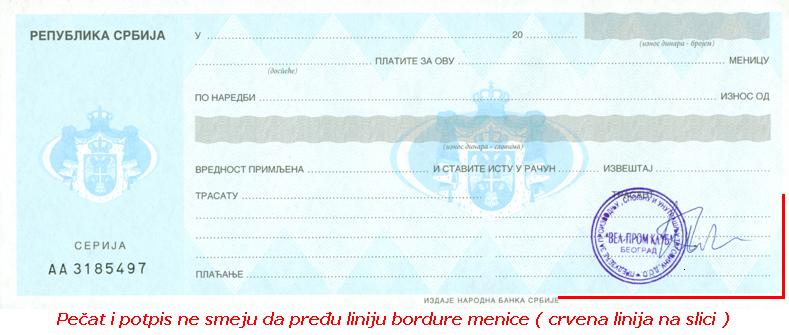 МЕМОРАНДУМ  /  ЛОГО ПОНУЂАЧА Пун назив Дужника – Понуђача ____________________________________________________Матични број,  _______________ПИБ __________________  ____Дел бр.__________                                               Датум: СВИМ СВОЈИМ БАНКАМА	На основу Закона о меници („Сл. лист ФНРЈ“, бр.104/46 и 15/58; „Сл. лист СФРЈ“, бр. 16/65, 54/70 и 57/89, „Сл. лист СРЈ“ бр. 46/96 и „Сл. лист СЦГ“, бр. 1/2003 – Уставна повеља)и тачке 1.,2. и 6. Одлуке о облику, садржини и начину коришћења јединствених инструмената платног промета, ___________________________________________________________________ (навести пун назив понуђача)( у даљем тексту: Дужник), а ради реализације обавеза насталих по основу учешћа у поступку јавне набавке бр. 105/2020 од 15.05.2020. године, коју спроводи ЈП „Србијашуме“ као НАРУЧИЛАЦ, дана ...................... године издајемо О В Л А Ш Ћ Е Њ Е  –  М Е Н И Ч Н О    П И С М О Овлашћујемо ЈП „Србијашуме“ Београд, Булевар Михајла Пупина 113, Нови Београд ( у даљем текст: Повериоца), да може извршити попуну бланко потписане соло менице следећих идентификационих ознака :  ___  /___ /  ;  ___/ ___ / ___/ ___/ ___/ ___/ ___/,                                   (словна )                             (    н   у   м   е   р   и   ч   к  а   )до укупног износа од ................................................... динара  (словима:  ................................................... динара), на име гаранције за озбиљност понуде у поступку јавне набавке бр. 105/2020 од 15.05.2020. године, који спроводи ЈП „Србијашуме“ као НАРУЧИЛАЦ, за набавку:____________________________________________________________                                                                                                                              у складу са јавним позивом и конкурсном документацијом, у следећим случајевима:(а)    Ако ПОНУЂАЧ повуче своју понуду током периода важења понуде, назначеног од стране Понуђача у формулару понуде (Образац бр.4 конкурсне документације)(б)  Ако ПОНУЂАЧ, пошто је обавештен о прихватању његове понуде у току периода њеног важења: (а) не потпише или одбије да потпише формулар уговора или (б) не обезбеди или одбије да достави финансијску гаранцију за добро извршење посла.Овлашћујемо Повериоца да иницира наплату попуњених меница са клаузулом без приговора, безусловно и неопозиво, без трошкова, вансудски, издавањем налога за наплату на терет свих наших рачуна код пословних банака у корист Повериоца.Овлашћујемо пословне банке код којих имамо рачуне да наплату – плаћање изврше на терет свих наших рачуна као и да налоге за наплату из тачке 2. овог овлашћења заведу у редослед чекања у случају да на нашим рачунима уопште нема средстава или нема довољно средстава, због поштовања приоритета у наплати са рачуна.Менице које смо предали Повериоцу су важеће и признајемо их за своје и у случају да пре њихове реализације дође до промене лица овлашћеног за заступање или промене лица овлашћених за располагање средствима са рачуна Дужника, као и у случају наступања статусних промена код Дужника и других промена од значаја за правни промет.Изјављујемо да се одричемо права на повлачење или опозив овог овлашћења, права на повлачење и отказивање налога за наплату, права на стављање приговора по основу обавеза из јавног позива и конкурсне документације .У случају спора по овом овлашћењу надлежан је суд према седишту наручиоца.        ЗА  ДУЖНИКАОвлашћено лице                                            Печат12. Образац трошкова припреме понудеПонуђач може да у оквиру понуде достави укупан износ и структуру трошкова припреме понуде, на обрасцу у слободној форми који ће приказивати трошкове израде узорака и трошкове прибављања средства обезбеђења. Образац мора бити потписан и оверен од стране понуђача.                                                                                          ПОНУЂАЧ                                                                                                          ______________________________                                                                                                          ПОТПИС ОВЛАШЋЕНОГ ЛИЦА                                                             печат                                                 ______________________________У складу са чланом 88. ЗЈН понуђач може да у оквиру понуде достави укупан износ и структуру трошкова припремања понуде.Трошкове припреме и подношења понуде сноси искључиво понуђач и не може тражити од наручиоца накнаду трошкова. Ако је поступак јавне набавке обустављен из разлога који су на страни наручиоца,наручилац је дужан да понуђачу надокнади трошкове израде узорка или модела, ако су израђени у складу са техничким спецификацијама наручиоца и трошкове прибављања средства обезбеђења, под условом да је понуђач тражио накнаду тих трошкова у својој понуди.*Ова изјава је у складу са Правилником о обавезним елементима конкурсне документације у поступцима јавних набавки и начину доказивања испуњености услова („Сл. Гласник РС” бр. 29/2013)обавезни елемент конкурсне документације.НАПОМЕНА: ДОСТАВЉАЊЕ ОВЕ ИЗЈАВЕ НИЈЕ ОБАВЕЗНО.13. Изјава о независној понудиЈАВНА НАБАВКА БР.  105/2020НАЗИВ ПОНУЂАЧА: __________________________СЕДИШТЕ: ___________________________________БРОЈ: ___________ДАТУМ: _________Изјава о независној понуди Под пуном кривичном и материјалном одговорношћу изјављујем да сам понуду за јавну набавку број 105/2020- Рачунари и рачунарска опрема за ЈП“Србијашуме“ за 2020.годину поднео независно, без договора са другим понуђачима или заинтересованим лицима.                                                                                                                              ПОНУЂАЧ                                                                                                          ______________________________                                                                                                          ПОТПИС ОВЛАШЋЕНОГ ЛИЦА                                                             печат                                    ____________________________Напомена: Уколико понуду подноси група понуђача, Изјава мора бити потписана од стране овлашћеног лица сваког понуђача из групе понуђача и оверена печатом.14. Образац изјаве о обавезама понуђача на основу чл. 75. став 2. ЗЈН-аЈАВНА НАБАВКА БР.  105/2020НАЗИВ ПОНУЂАЧА: __________________________СЕДИШТЕ: ___________________________________БРОЈ: ___________ДАТУМ: _________Изјавао поштовању обавеза које произилазе из важећих прописаПод пуном кривичном и материјалном одговорношћу изјављујем да сам поштовао обавезе које произлазе из важећих прописа о заштити на раду, запошљавању и условима рада, заштити животне средине, као и да немам забрану обављања делатности која је на снази у време подношења понудe за јавну набавку број 105/2020- Набавка рачунара и рачунарске опреме за ЈП“Србијашуме“ за 2020.годину.                                                                                                                          ПОНУЂАЧ                                                                                                          ______________________________                                                                                                          ПОТПИС ОВЛАШЋЕНОГ ЛИЦА                                                             печат                                    ____________________________Напомена: Уколико понуду подноси група понуђача, Изјава мора бити потписана од стране овлашћеног лица сваког понуђача из групе понуђача и оверена печатом.О   П   И   ССТР.1) Општи подаци о јавној набавци3 2) Подаци о предмету јавне набавке3 3) Упутство понуђачима како да сачине понуду3 - 104) Образац понуде;       4а. - образац Подаци о понуђачу       4б. - образац Подаци о понуђачу који је учесник у заједничкој понуди       4в. - образац Подаци о подизвођачу       4г. - образац Изјава чланова групе који подносе заједничку понуду11 - 165) Услови и упутство како се доказује испуњеност услова17 - 206) Критеријуми за доделу уговора217) Модел уговора22 - 298) Врста, техничке карактеристике (спецификације), квалитет, количина и опис добара, радова или услуга, начин спровођења контроле и обезбеђивања гаранције квалитета, рок извршења, место извршења или испоруке добара, евентуалне додатне услуге и сл. 30-439) Техничка документација и планови4310) Образац структуре понуђене цене са упутством како да се попуни44-4511) Средства финансијског обезбеђења46-4812) Образац трошкова припреме понуде4913) Изјава о независној понуди5014) Образац изјаве о обавезама понуђача на основу чл. 75. став 2. ЗЈН-а (Изјава о поштовању обавеза које произилазе из важећих прописа)51Број партијеОпис1.Рачунари и опрема2.Периферије Број партијеНазив Назив Укупна цена(У РСД, без ПДВ-а)Износ ПДВ-аУкупна цена(У РСД, са ПДВ-ом)1234561.Рачунари и опремаПо сецификацији2.ПериферијеПо спецификацијиПОДАЦИ О ПОНУЂАЧУ ПОДАЦИ О ПОНУЂАЧУ ПОДАЦИ О ПОНУЂАЧУ  1 Назив понуђача  2  Седиште  3 Адреса  4Облик организовања (АД, ДОО, СЗР итд.)    5 Матични број  6 ПИБ  7 Број текућег рачуна  8 Назив банке  9 ПДВ број 10 Телефон 11 Телефакс 12 e-mail 13 Особа за контакт 14 Овлашћено лице Број јавне набавке:  105/2020ПОДАЦИ О ПОДИЗВОЂАЧУ Број јавне набавке:  105/2020ПОДАЦИ О ПОДИЗВОЂАЧУ Број јавне набавке:  105/2020ПОДАЦИ О ПОДИЗВОЂАЧУ  1 Назив понуђача  2  Седиште  3 Адреса  4 Облик организовања  (АД, ДОО, АДО,СЗР итд.)    5 Матични број  6 ПИБ  7 Број текућег рачуна  8 Назив банке  9 ПДВ број 10 Телефон 11 Телефакс 12 e-mail 13 Особа за контакт 14 Овлашћено лице Датум:_____________Место:_____________                                                                                                    потпис овлашћеног лица                                                                                                     _____________________                                                             печатПодатке уноси и оверава понуђач. Фотокопирати образац у потребном броју примерака за сваког подизвођача.Датум:_____________Место:_____________                                                                                                    потпис овлашћеног лица                                                                                                     _____________________                                                             печатПодатке уноси и оверава понуђач. Фотокопирати образац у потребном броју примерака за сваког подизвођача.Датум:_____________Место:_____________                                                                                                    потпис овлашћеног лица                                                                                                     _____________________                                                             печатПодатке уноси и оверава понуђач. Фотокопирати образац у потребном броју примерака за сваког подизвођача.Број јавне набавке: 105/2020ПОДАЦИ О ПОНУЂАЧУКОЈИ ЈЕ   УЧЕСНИК У ЗАЈЕДНИЧКОЈ ПОНУДИБрој јавне набавке: 105/2020ПОДАЦИ О ПОНУЂАЧУКОЈИ ЈЕ   УЧЕСНИК У ЗАЈЕДНИЧКОЈ ПОНУДИБрој јавне набавке: 105/2020ПОДАЦИ О ПОНУЂАЧУКОЈИ ЈЕ   УЧЕСНИК У ЗАЈЕДНИЧКОЈ ПОНУДИ 1 Назив понуђача  2  Седиште  3 Адреса  4Облик организовања  (АД, ДОО, АДО,СЗР итд.)    5 Матични број  6 ПИБ  7 Број текућег рачуна  8 Назив банке  9 ПДВ број 10 Телефон 11 Телефакс 12 e-mail 13 Особа за контакт 14 Овлашћено лице Датум:_____________Место:_____________                                                                                                      потпис овлашћеног лица                                                                                                      _____________________                                                              печатПодатке уноси и оверава понуђач. Фотокопирати образац у потребном броју примерака за сваког учесника у заједничкој понуди. Датум:_____________Место:_____________                                                                                                      потпис овлашћеног лица                                                                                                      _____________________                                                              печатПодатке уноси и оверава понуђач. Фотокопирати образац у потребном броју примерака за сваког учесника у заједничкој понуди. Датум:_____________Место:_____________                                                                                                      потпис овлашћеног лица                                                                                                      _____________________                                                              печатПодатке уноси и оверава понуђач. Фотокопирати образац у потребном броју примерака за сваког учесника у заједничкој понуди. Ред.бр.Услови прописани чланом 75. Закона о јавним набавкама које понуђач мора да испуниДоказивање испуњености условаРед.бр.Услови прописани чланом 75. Закона о јавним набавкама које понуђач мора да испуниДоказивање испуњености услова1.Право на учешће у поступку има понуђач ако је регистрован код надлежног органа, односно уписан у одговарајући регистар; - ПРАВНО ЛИЦЕ: Извод из регистра Агенције за привредне регистре, односно извод из регистра надлежног Привредног суда - ПРЕДУЗЕТНИК: Извод из регистра Агенције за привредне регистре.Напомена:  У случају да понуду подноси група понуђача, овај доказ доставити за сваког учесника из     групе.У случају да понуђач подноси понуду са подизвођачем, овај доказ доставити и за подизвођача (ако је више подизвођача доставити за сваког од њих).2.Право на учешће у поступку има понуђач уколико он и његов законски заступник није осуђиван за неко од кривичних дела као члан организоване криминалне групе, није осуђиван за кривична дела против привреде, кривична дела против заштите животне средине, кривично дело примања или давања мита, кривично дело преваре.- ЗАКОНСКИ ЗАСТУПНИК, ФИЗИЧКО ЛИЦЕ И ПРЕДУЗЕТНИК: Извод из казнене евиденције, односно уверење надлежне полицијске управе МУП-а, којим се потврђује да законски заступник понуђача није осуђиван за кривична дела против привреде, кривична дела против животне средине, кривично дело примања или давања мита, кривично дело преваре и неко од кривичних дела организованог криминала (захтев се може поднети према месту рођења или према месту пребивалишта законског заступника). Уколико понуђач има више законских заступника дужан је да достави доказ за сваког од њих.- ПРАВНО ЛИЦЕ: Уверење првостепеног суда на чијем подручју је седиште домаћег правног лица, односно седиште представништва или огранка страног правног лица, да није осуђивано за неко од кривичних дела као члан организоване криминалне групе, да није осуђивано за неко од кривичних дела против привреде, кривична дела против заштите животне средине, кривично дело примања или давања мита, кривично дело преваре. За побројана кривична дела надлежни судови, чије је уверење потребно доставити, су: Основни суд на чијем подручју је седиште правног лица,Виши суд на чијем подручју је седиште правног лица,Виши суд у Београду(посебно одељење за организовани криминал) да није осуђиван за неко од кривичних дела као члан организоване криминалне групе“Напомена: У случају да понуду подноси група понуђача, ове доказе доставити за сваког учесника из групе. У случају да понуђач подноси понуду са подизвођачем, ове доказе доставити и за подизвођача (ако је више подизвођача доставити за сваког од њих).Докази не могу бити старији од два месеца пре отварања понуда. 3. Право на учешће у поступку има понуђач ако је измирио доспеле порезе и друге јавне дажбине у складу са прописима Републике Србије или стране државе када има седиште на њеној територији; - ПРАВНО ЛИЦЕ, ПРЕДУЗЕТНИК, ФИЗИЧКО ЛИЦЕ: 1.Уверење Пореске управе Министарства финансија и привреде да је измирио доспеле порезе и доприносе и2.Уверење надлежне управе локалне самоуправе да је измирио обавезе по основу изворних локалних јавних приходаНапомена: Уколико је понуђач у поступку приватизације, уместо 2 горе наведена доказа треба доставити уверење Агенције за приватизацију да се налази у поступку приватизацијеУ случају да понуду подноси група понуђача, ове доказе доставити за сваког учесника из групеУ случају да понуђач подноси понуду са подизвођачем, ове доказе доставити и за подизвођача (ако је више подизвођача доставити за сваког од њих).Докази не могу бити старији од два месеца пре отварања понуда.4.Понуђач је дужан да при састављању понуде изричито наведе да је поштовао обавезе које произлазе из важећих прописа о заштити на раду, запошљавању и условима рада, заштити животне средине, као и да нема забрану обављања делатности која је на снази у време подношења понудe. (чл. 75. ст. 2. Закона).Доказ: Потписан и оверен Oбразац изјаве (Образац изјаве, дат је у поглављу 13). Изјава мора да буде потписана од стране овлашћеног лица понуђача и оверена печатом. Уколико понуду подноси група понуђача, Изјава мора бити потписана од стране овлашћеног лица сваког понуђача из групе понуђача и оверена печатом.Понуђач који учествује у поступку предметне јавне набавке, мора испунити додатне услове за учешће у поступку јавне набавке, дефинисане чл. 76. Закона, и то:Понуђач који учествује у поступку предметне јавне набавке, мора испунити додатне услове за учешће у поступку јавне набавке, дефинисане чл. 76. Закона, и то:Понуђач који учествује у поступку предметне јавне набавке, мора испунити додатне услове за учешће у поступку јавне набавке, дефинисане чл. 76. Закона, и то:Ред.бр.Услови прописани чланом 76. Закона о јавним набавкама које понуђач мора да испуниДоказивање испуњености услова5.да располаже неопходним финансијским капацитетом и то:да у последњих 12 месеци пре дана објављивања позива за подношење понуда на Порталу јавних набавки није имао ниједан дан неликвидности на својим текућим рачунимаКао доказ испуњености овог услова потребно је доставити:потврду о подацима о ликвидности издата од стране Народне банке Србије  – Одсек принудне наплате,  за период од претходних 12 месеци пре дана објављивања позива 6.да располаже неопходним пословним капацитетом и то:- да има уведене стандарде квалитета ИСО 9001, ИСО 14001, ОХСАС 18001 или ISO 45001, ИСО 27001 из области продаје, имплементације и одржавања ИТ опреме- да је понуђач овлашћен од стране произвођача или представника произвођача за територију Републике Србије за продају, имплементацију и одржавање понуђених уређаја (осим за ставке 1, 2, 3 и 12 из табеле образац структуре цене – партија 1)- да понуђач у оквиру своје понуде за сву понуђену опрему достави потврду произвођача опреме или представника произвођача опреме за територију Републике Србије, којом се потврђује да је минимални захтевани гарантни период наведен у конкурсној документацији подржан од стране произвођача опреме (осим за ставке 1, 2, 3 и 12 из табеле образац структуре цене – партија 1)Као доказе испуњености ових услова потребно је доставити:- фотокопија важећих сертификата за стандарде ИСО 9001, ИСО 14001, ОХСАС 18001 или ISO 45001, ИСО 27001 из области продаје, имплементације и одржавања ИТ опреме- потврда/ауторизација произвођача или представника произвођача за територију Републике Србије за продају, имплементацију и  одржавање понуђених уређаја (доставити у оквиру понуде).- потврда произвођача опреме или представника произвођача опреме за територију Републике Србије, којом се потврђује да је минимални захтевани гарантни период наведен у конкурсној документацији подржан од стране произвођача опреме (доставити у оквиру понуде).Ред. бројОПИСјед. мереколичинајединична ценаукупна вредностРед. бројОПИСјед. мереколичина(у РСД, без ПДВ-а)(у РСД, без ПДВ-а)1.Рек орман тип 1ком42.Рек орман тип 2ком33.Рек орман тип 3ком14.Лаптоп Тип 1ком55.Лаптоп  Тип 2ком116.Лаптоп Тип 3ком167.Рачунар Тип 1ком528.Рачунар Тип 2ком239.Рачунар Тип 3ком1210.Рачунар Тип 4 (графичка радна станица)ком111.Рачунар Тип 5 (All in one рачунар и штампач)ком212.Wifi рутер Unifi AC Liteком2УКУПНА ВРЕДНОСТ БЕЗ ПДВ-аУКУПНА ВРЕДНОСТ БЕЗ ПДВ-аУКУПНА ВРЕДНОСТ БЕЗ ПДВ-аУКУПНА ВРЕДНОСТ БЕЗ ПДВ-аУКУПНА ВРЕДНОСТ БЕЗ ПДВ-аПДВ по стопи од 20%  ПДВ по стопи од 20%  ПДВ по стопи од 20%  ПДВ по стопи од 20%  ПДВ по стопи од 20%  УКУПНА ВРЕДНОСТ СА ПДВ-омУКУПНА ВРЕДНОСТ СА ПДВ-омУКУПНА ВРЕДНОСТ СА ПДВ-омУКУПНА ВРЕДНОСТ СА ПДВ-омУКУПНА ВРЕДНОСТ СА ПДВ-омПРОДАВАЦКУПАЦЈавно предузеће „Србијашуме“Ред. бројОПИСјед. мереколичинајединична ценаукупна вредностРед. бројОПИСјед. мереколичина(у РСД, без ПДВ-а)(у РСД, без ПДВ-а)1.Мултифункционални уређај Тип 1ком42.Мултифункционални уређај Тип 3ком53.Штампач Тип 1 – A3 Ласерком24.Штампач Тип 2 – А4 Ласерком185.Штампач Тип 3 – А3 Колорком36.Скенер Тип 1 (А4)ком5УКУПНА ВРЕДНОСТ БЕЗ ПДВ-аУКУПНА ВРЕДНОСТ БЕЗ ПДВ-аУКУПНА ВРЕДНОСТ БЕЗ ПДВ-аУКУПНА ВРЕДНОСТ БЕЗ ПДВ-аУКУПНА ВРЕДНОСТ БЕЗ ПДВ-аПДВ по стопи од 20%  ПДВ по стопи од 20%  ПДВ по стопи од 20%  ПДВ по стопи од 20%  ПДВ по стопи од 20%  УКУПНА ВРЕДНОСТ СА ПДВ-омУКУПНА ВРЕДНОСТ СА ПДВ-омУКУПНА ВРЕДНОСТ СА ПДВ-омУКУПНА ВРЕДНОСТ СА ПДВ-омУКУПНА ВРЕДНОСТ СА ПДВ-омПРОДАВАЦКУПАЦЈавно предузеће „Србијашуме“8. Врста, техничке карактеристике (спецификације), квалитет, количинa и опис добара, радова или услуга, начин спровођења контроле и обезбеђивања гаранције квалитета, рок извршења, место извршења или испоруке добара, евентуалне додатне услуге и сл. предмета јавне набавке;Рек орман тип 1 – ком 4Минималне техничке карактеристикеРек орман тип 1 – ком 4Минималне техничке карактеристикеТип ормана:Рек орман самостојећи 19“Стандард:26UВисина:1322mm minimumШирина:600mm minimumДубина:800mm minimumНосивост:1500kg минимум (статичка носивост)Остале карактеристике:Преднја врата – стакленаБочне стране – монтажно демонтажни панели са бравомГаранција24 месеци минимумРек орман тип 2 – ком 3Минималне техничке карактеристикеРек орман тип 2 – ком 3Минималне техничке карактеристикеТип ормана:Рек орман самостојећи 19“Стандард:42UВисина:2033mm minimumШирина:800mm minimumДубина:800mm minimumНосивост:1500kg минимум (статичка носивост)Остале карактеристике:Преднја врата – стакленаБочне стране – монтажно демонтажни панели са бравомГаранција24 месеци минимумРек орман тип 3 – ком 1Минималне техничке карактеристикеРек орман тип 3 – ком 1Минималне техничке карактеристикеТип ормана:Рек орман самостојећи 19“Стандард:42UВисина:2033mm minimumШирина:800mm minimumДубина:1000mm minimumНосивост:1500kg минимум (статичка носивост)Остале карактеристике:Преднја врата – стакленаБочне стране – монтажно демонтажни панели са бравомГаранција24 месеци минимумПроцесорВрста процесора: Intel i5 осме генерације или одговарајућиРадни такт (основни):1.7GHz минимумРадни такт (максимални):3.6GHz минимумБрој језгара: 4 минимумБрој нити: 8 минимумSmart Cash6 MB минимумТехнологија производње 14 nmRAM МеморијаБрој и врста меморијских слотова 2x SODIMMТип меморијеDDR4 -2400 MHz SDRAMМаксимално подржано32GBИнсталирано8 GB минимумСкладиштење податакаПодршка за:1 x M.2  SSDИнсталирано256Gb M.2 SSD минимумГрафичка картаИнтегрисана UHDПортови1 x USB 3.01 x USB 3.1  Type – C  (Thunderbolt 3)1 x HDMI 1.41 x RJ-451 x combo (microphone / headphone)DockingДа – 1 х Ultra slim dock connector или одговарајућиМрежна карта1x10/100/1000WiFi802.11ac + Bluetooth 4.2 comboЕкран14“ FHD 1920 x 1080, Anti-glare, IPS LEDЗвучнициDaКамера720p HDБатерија50 Wh батерија, Li-Ion polymer, аутономија до 10 сатиТастатураТастатура  отпорна на просуту течностСертификати ENERGY STAR®; EPEAT goldОперативни системWindows 10 pro 64 bit фабрички преинсталиранГаранција36 месеци минимумПроцесорВрста процесора: Intel i5 осме генерације или одговарајућиРадни такт (основни):1.6GHz минимумРадни такт (максимални):4.1GHz минимумБрој језгара: 4 минимумБрој нити: 8 минимумSmart Cash6 MB минимумТехнологија производње 14 nmRAM МеморијаБрој и врста меморијских слотова 2x SODIMMТип меморијеDDR4 -2400 MHz SDRAMМаксимално подржано64GBИнсталирано8 GB минимумСкладиштење податакаПодршка за:1 x M.2  SSDИнсталирано256Gb M.2 SSD минимумГрафичка картаAMD Radeon PRO WX3200 4GB GDDR5 или одговарајућаПортови2 x USB 3.1 Type- A1 x USB 3.1  Type – C  (Thunderbolt 3)1 x HDMI 1.41 x RJ-451 x combo (microphone / headphone)DockingДа – 1 х Ultra slim dock connector или одговарајућиМрежна карта1x10/100/1000WiFi802.11ac + Bluetooth 5.0 comboЕкран14“ FHD 1920 x 1080, Anti-glare, IPS LEDЗвучнициDaКамера720p HDБатерија50 Wh батерија, Li-Ion polymer, аутономија до 14 сатиТастатураТастатура  отпорна на просуту течност са позадинским осветљењемБезбедност:Power-on Authentication, Pre-boot Authentication, master Boot reckord security, security lock slot, читач отиска прста ,Discrete TPM 2.0 security chipСертификати ENERGY STAR®; EPEAT goldОперативни системWindows 10 pro 64 bit фабрички преинсталиранГаранција36 месеци минимумПроцесорВрста процесора: Intel i7 девете генерације или одговарајућиРадни такт (основни):2.6GHz минимумРадни такт (максимални):4.5GHz минимумБрој језгара: 6 минимумБрој нити: 12 минимумSmart Cash12 MB минимумТехнологија производње 14 nmChipset:Mobile Intel CM246  или одговарајућиRAM МеморијаБрој и врста меморијских слотова 4 x SODIMMТип меморијеDDR4 -2666 MHz SDRAMМаксимално подржано128GBИнсталирано16 GB минимумСкладиштење податакаПодршка за:3 х drive(3 x M.2  SSD ili 1 x HDD + 2 x  M.2 SSD)Инсталирано2 x 256Gb M.2 SSD минимумOnboard drive controller:RAID 0/1/5 Графичка картаNvidia Quadro T2000 (4GB GDDR5) или одговарајућаПортови2 x USB 3.1 Gen11 x USB 3.1  Type – C  Gen12 x USB 3.1 Type – C  Gen2 / Thunderbolt 31 x HDMI 2.01 x RJ-451 x combo (microphone / headphone)Мрежна карта1x10/100/1000WiFi802.11ax + Bluetooth 5.1 comboЕкран15.6“ FHD 1920 x 1080, Anti-glare, IPS LED, осветљај: 300nits, контраст: 700:1 минимумЗвучнициDaКамера720p HD with privacy shutterБатерија90 Wh батерија, Li-Ion, аутономија до 13 сати, са подршком за пуњење до нивоа од 80% у року од 1 сатаТастатураТастатура са издвојеним нумеричким делом, отпорна на просуту течност и LED позадинским осветљењемБезбедност:Power-on password, hard disk password, supervisor password, security keyhole, читач отиска прста Discrete TPM 2.0 security chipPointing device:Multi-touch Touchpad + 3-button TrackpointСертификати ENERGY STAR®7.1, EPEAT silver, RoHS-compliantОперативни системWindows 10 pro 64 bit фабрички преинсталиранГаранција36 месеци минимумПроцесорВрста процесора:Intel I3 девете генерације или одговарајућиРадни такт (основни): 3.6 GHz минимумБрој језгара:4 минимумБрој нити:4 минимумSmart Cash6MB минимумЧипсетIntel B365 или одговарајућиRAM МеморијаМаксимално подржано меморије:32 GBТип меморије:DDR4- 2400 Инсталирано: 8 GBСкладиштење податакаHard diskКапацитет 1 ТB 3.5” Sata  Графичка картаИнтегрисана Intel UHD 630 или одговарајућаПортовиНапред:2 x USB 3.1 Gen 11 x headphoneПозади:4 x USB 2.01 x HDMI 1.41 x VGA1 x RJ-453 x 3.5mm audioОптички уређајDVD-RW slimМрежна карта1x10/100/1000Бежична мрежаIEEE 802.11b,g,n,  Bluetooth 4.0 минимумСлотови за проширење1 x PCIe x 162 x PCIe x 11 х PCIКућиштеФормат кућишта :ТowerНапајање:290W минимумСертификатиЕPEAT, Energy Star 7.1Оперативни системWindows 10 pro 64 bit фабрички преинсталиранТастатураUSB (мора бити од истог произвођача као и понуђени рачунар)МишUSB оптички (мора бити од истог произвођача као и понуђени рачунар)Монитор (мора бити од истог произвођача као и понуђени рачунар)Монитор (мора бити од истог произвођача као и понуђени рачунар)Дијагонала екрана, однос страница 23.8” , 16:9Резолуција, тип екрана1920 x 1080, IPS LED, Anti glareКонтраст, осветљење1000:1 static, 8000000:1 dynamic, 250CD/m2 мининмумОдзив6ms максимумУлазни портови 1 x VGA 1 x HDMI СертификатиEnergy Star 6, RoHSГаранција36 месеци минимумПроцесорВрста процесора :Intel I3 осме генерације  или одговарајућиРадни такт (основни ) :3.6 GHz  минимумБрој језгара: 4 минимумБрој нити:4 минимумSmart Cashe6MB  минимумChipset:Intel B360  или одговарајућиRAM МеморијаБрој и врста меморијских слотова  4 x DIMMМаксимално подржано меморије 64 GB DDR4Тип меморије UDIMM DDR4 – 2666Инсталирано: 8 GB  минимумСкладиштење податакаИнсталирано:Hard disk 1256GB GB SSD M.2 NVMeHard disk 2500GB  SataГрафичка картаIntel UHD 630 или одговарајућаПортовиНапред : 2 x USB 3.1 Gen 22 x USB 3.1 Gen 11 x USB 3.1 Type-C Gen 11 x microphone1 x combo (microphone / headphone)Позади : 4 x USB 2.0 1 x серијски порт 1 x RJ45 1 x VGA2 x Display Port1 x line out Слотови за проширењеSlot 1: Low -profile PCIe 3.0 x16 (near CPU)Slot 2:  Low -profile , PCIe 3.0 x1Slot 3:  Low -profile , PCIe 3.0 x1M.2 card slot-ovi: 1 x M.2 slot za WLAN1 x M.2 slot za SSD/OptaneМрежна карта1x10/100/1000WLANM.2 Card, Combo adapter Wifi + Bluetoth 4.2Оптички уређајDWD - RWНапајање:210W autosensing 85% PSU минимумСертификатиROHS compliant, Energy Star 6.1, EPEAT SilverКућиштеSFF- small form factorОперативни системWindows 10 Professional 64 bit  фабрички преинсталиранТастатураUSB  (мора бити од истог произвођача као и понуђени рачунар)МишUSB оптички, (мора бити од истог произвођача као и понуђени рачунар)Монитор (мора бити од истог произвођача као и понуђени рачунар)Монитор (мора бити од истог произвођача као и понуђени рачунар)Дијагонала екрана, однос страница23.8“, 16:9Резолуција, тип екрана1920 x 1080,W LED, IPS  Anti-glareКонтраст, осветљење1000:1 static, 3000000:1 dynamic, 250CD/m2 мининмумУгао видљивости178/178 степениОдзив4/6/14 ms максимумПостољеTilt, swivel, pivot, and height adjustable standУлазни портови1 x VGA 1 x DP 1.21 x HDMI 1.4СертификатиROHS compliant, Energy Star 7, EPEAT GoldГаранција 36 месеци минимумПроцесорВрста процесора :Intel Xeon E-family процесор или одговарајућиРадни такт (основни ) :3.0 GHz  минимумБрој језгара: 4 минимумБрој нити:4 минимумL2 Cashe1 MB  минимумL3 Cashe8 MB  минимумChipset:Intel C246  или одговарајућиRAM МеморијаБрој и врста меморијских слотова  4 x DIMMМаксимално подржано меморије 64 GB ECC/non-ECCТип меморије UDIMM DDR4 – 2666 Инсталирано: 16 GB  минимумСкладиштење податакаМаксимално подржано:16TB (4 x 4TB 3.5" HDDs) plus 3TB (3 x 1TB) M.2 NVMe SSDИнсталирано:Hard disk 1256GB GB SSD NVMeHard disk 21 TB  SataOnboard drive controller:Интегрисани Intel SATA AHCI/RAID контролер у chipset-u, 6Gbps SATA, RAID 0/1/10/5Четири  SATA порта интегрисана на плочи  за  4 SATA HDD/SSD/ODDПодршка за RAID 0/1 M.2 SSD Графичка картаNvidia Quadro P620  2GB GDDR5 или одговарајућаПортовиНапред : 2 x USB 3.1 Gen 1 Type A2 x USB 3.1 Gen 2 Type A1 x USB 3.1 Gen 1 Type-C1 x mic in1 x Combo jackПозади : 2 x USB 3.1 Gen 1 Type A2 x USB 2.0  Type A1 x COM port 1 x RJ452 x Display PortСлотови за проширењеSlot 1: Half length, full height, PCIe 3.0 x16 Slot 2: Full length, full height, PCIe 3.0 x1Slot 3: Half length, full height, PCIe 3.0 x16Подршка за две дискретне графичке картице класе P1000  или одговарајуће ( без промене напајања )Мрежна карта1x10/100/1000Оптички уређајDWD - RWНапајање:250W са промењивом брзином ротације вентилатора за хлађење напајања, autosense, 80+ ефикасностиСертификатиGreenguard, ROHS compliant, Energy Star 7, EPEAT GoldКућиштеTower, један bay за 5.25 инча уређаје са предње стране, 2 x стандардни 3.5 bay интерниОперативни системWindows 10 Professional 64 bit  фабрички преинсталиранТастатураUSB  (мора бити од истог произвођача као и понуђени рачунар)МишUSB оптички, (мора бити од истог произвођача као и понуђени рачунар)Монитор (мора бити од истог произвођача као и понуђени рачунар)Монитор (мора бити од истог произвођача као и понуђени рачунар)ПроцесорВрста процесора:Intel I7 осме генерације или одговарајућиРадни такт (основни): 3.2 GHz минимумБрој језгара:6 минимумБрој нити:12 минимумSmart Cash12MB минимумЧипсетIntel Q370 или одговарајућиRAM МеморијаМаксимално подржано меморије:64 GBТип меморије:DDR4- 2666 Инсталирано: 16 GBСкладиштење податакаПодржано:2 х М.2 slots ѕа М.2 SSD минимумИнсталирано:512GB M.2 NVMe SSD  Графичка картаNvidia Quadro P620 2GB GDDR5 са 4 х mini DP(display port) или одговарајућаПортовиНапред:1 x USB 3.1 Gen1 type A 1 x USB 3.1 Gen1 type-C1 x headphone/microphone combo jackПозади:2 x USB 3.1 Gen2 type A2 x USB 3.1 Gen1 type A1 x HDMI1 x DP1 x RJ-45Мрежна карта1x10/100/1000Бежична мрежаWifi IEEE 802.11 AC,  Bluetooth 4.2 минимумКућиштеФормат кућишта : Tiny (Micro form factor)Напајање:135W  88% PSU, минимумСертификатиЕPEAT Silver, EnergyStar 7 , Greanguard, RoHSОперативни системWindows 10 pro 64 bit фабрички преинсталиранТастатураUSB (мора бити од истог произвођача као и понуђени рачунар)МишUSB оптички (мора бити од истог произвођача као и понуђени рачунар)Монитор (мора бити од истог произвођача као и понуђени рачунар)Монитор (мора бити од истог произвођача као и понуђени рачунар)Дијагонала екрана, однос страница 23.8” 16:9 WideРезолуција, тип екрана2560 x 1440, WLED IPS, Anti-glareКонтраст, осветљење1000:1 static, 3000000:1 dynamic, 300CD/m2 мининмумОдзив4/6/14 ms максимумУлазни портови1 x USB-C2 x HDMI 1.41 x Display Port 1.2Излазни портови1 x Display PortСертификатиЕPEAT SilverГаранција36 месеци минимумПроцесорВрста процесора :Intel I3 осме генерације  или одговарајућиРадни такт (основни ) :3.6 GHz  минимумБрој језгара: 4 минимумБрој нити:4 минимумSmart Cashe6MB  минимумChipset:Intel Q370  или одговарајућиRAM МеморијаБрој и врста меморијских слотова  2 x SO-DIMMМаксимално подржано меморије 32 GB Тип меморије SO-DIMM DDR4 – 2666 Инсталирано: 8 GB  минимумСкладиштење податакаHard disk 256GB GB SSD NVMe  минимумГрафичка картаINTEL UHD630 или одговарајућаМонитор:Дијагонала екрана, однос страница : 23.8“, 16:9Резолуција, тип екрана : 1920 x 1080, IPS  Anti-glareКонтраст, осветљење : 1000:1 , 250CD/m2 мининмумКамера: 1080p camera, with dual microphone, LED indicator, physical switch on/off,supports multi-degree rotation (horizontal 0° to 180°, vertical -25° to 25°)Постоље :  Tilt, swivel, pivot, and height adjustable standПортовиПозади : 4 x USB 3.1 Gen 1 1 x RJ451 x Display Port in/out combo portСа стреане:1 х USB 3.1 Gen 21 х USB 3.1 Gen 11 х USB 3.1 Gen 1 Type-C1 x headphone/microphone combo jackСлотови за проширењеSlot 1: Half length, full height, PCIe 3.0 x16 Slot 2: Full length, full height, PCIe 3.0 x1Slot 3: Half length, full height, PCIe 3.0 x16Подршка за две дискретне графичке картице класе P1000  или одговарајуће ( без промене напајања )Мрежна карта1x10/100/1000Бежична мрежаWifi IEEE 802.11 AC,  Bluetooth 4.2 минимумОптички уређајDWD - RWБезбедност:Discrete TPM 2.0, TCG CertifiedНапајање:150W autosensing, 90% PSU минимумСертификатиGreenguard, ROHS compliant, Energy Star 7, EPEAT силверКућиштеAll in oneОперативни системWindows 10 Professional 64 bit  фабрички преинсталиранТастатураUSB  (мора бити од истог произвођача као и понуђени рачунар)МишUSB оптички, (мора бити од истог произвођача као и понуђени рачунар)Штампач А4Штампач А4Тип уређајаA4 ласерски штампачФункционалностЛасерска штампаНачин штампеМонохроматски (b/w)ЕкранLCDБрзина штампе≥ 40 ppm A4Резолуција штампе≥ 1200 dpiВреме до штампе прве стране A4≤ 7sПроцесор≥ 800 МHzКапацитет меморије≥ 256 MBАутоматска дуплекс штампаДаВишенаменско лежиште за папир (бр.листова)≥ 100 листова A4Подржана дебљина папира60-220g/m2 (мин.) из вишенаменског лежишта за папирКапацитет касете за папир (бр.листова)≥ 250 листова A4Излазни капацитет папира (бр.листова)≥ 250 листова A4Портовимин. 1x USB 2.0, 1 x USB Host (за штампу дирекно са USB flash уређаја), 1x RJ-45 (1GB LAN),  1x слот за SD картицуКапацитет потрошног материјалаПоред уређаја и иницијалног тонера потребно је  испоручити и довољну количину оригиналних тонера који ће обезбедити штампу од минимално 3.500 страна (заједно са иницијалним тонером) у складу са ISO/IEC 19752Капацитет потрошног материјалаОстали оригинални потрошни материјал (maintanace kits, image units, fotokonduktori, itd.) неопходан за штампу минимално 100.000 страна (заједно са иницијалним потрошним материјалом)Гаранција36 месеци минимумМинималне техничке карактеристикеМинималне техничке карактеристикеМинималне техничке карактеристикеТип уређајаWifi ruterWi-Fi Standards802.11 a/b/g/n/r/k/v/acNetworking Interface10 /100 / 1000 network portAntena2 x dual band antenna, 3 dBi EachMaximum TX Power:2.4GHz5.0GHz20dBm20dBmWireless SecurityWEP, WPA-PSK, WPA-Enterprise (WPA/WPA2, TKIP/AES)BSSIDUp to 8 per RadioConcurrent Clients250+Минималне техничке карактеристикеМинималне техничке карактеристикеМинималне техничке карактеристикеТип уређајаA4 ласерски мултифункцијскиФункционалност4-у-1 (штампач, скенер, копир, факс)Начин штампеМонохроматски (b/w)Екран≥ 4", осетљив на додир, колорБрзина штампе≥ 30 ppm A4Резолуција штампе≥ 1200 dpiВреме до штампе прве стране A4≤ 8sВреме до копије прве стране A4≤ 8sПроцесор≥ 750MHzКапацитет меморије≥ 512 MBАутоматска дуплекс штампаДаADFДа, мин. 50 листова A4Резолуција скенирања600 dpiБрзина скенирања≥ 35 ipm (300 dpi, A4, b/w); ≥ 20 ipm (300 dpi, A4, kolor); Функције скенирањаScan-to-email, Scan-to-FTP, Scan-to-SMB, Scan to USB Host, TWAIN scan, WSD scan Подржани формати скенирањаXPS, JPEG, PDF, TIFF, PDF/AВишенаменско лежиште за папир (бр.листова)≥ 100 листова A4Подржана дебљина папира60-220g/m2 (мин.) из вишенаменског лежишта за папирКапацитет касете за папир (бр.листова)≥ 250 листова A4Излазни капацитет папира (бр.листова)≥ 150 листова A4Портовимин. 1x USB 2.0, 1x USB Host (за штампу дирекно са USB flash уређаја), 1x RJ-45 (1GB LAN), 1x интегрисани WiFi, 1x слот за SD картицуФаксДа, адресар са  мин. 200 уносаКапацитет потрошног материјалаПоред уређаја и иницијалног тонера потребно је  испоручити и довољну количину оригиналних тонера који ће обезбедити штампу од минимално 1.000 страна (заједно са иницијалним тонером) у складу са ISO/IEC 19752Капацитет потрошног материјалаОстали оригинални потрошни материјал (maintanace kits, image units, fotokonduktori, itd.) неопходан за штампу минимално 100.000 страна (заједно са иницијалним потрошним материјалом)Напонски каблДаUSB kаблДаГаранција36 месеци минимумМинималне техничке карактеристикеМинималне техничке карактеристикеМинималне техничке карактеристикеТип уређајаA4 ласерски мултифункцијскиФункционалност4-у-1 (штампач, скенер, копир, факс)Начин штампеМонохроматски (b/w)Екран≥ 7", осетљив на додир, колорБрзина штампе≥ 55 ppm A4Резолуција штампе≥ 600 dpiВреме до штампе прве стране A4≤ 7sВреме до копије прве стране A4≤ 7sПроцесор≥ 1,2GHzКапацитет меморије≥ 1024 MBАутоматска дуплекс штампаДаADFДа, мин. 100 листова A4 са дуплекс скенирањемРезолуција скенирања600 dpiБрзина скенирања≥ 60 ipm (300 dpi, A4, b/w); ≥ 40 ipm (300 dpi, A4, kolor); Функције скенирањаScan-to-email, Scan-to-FTP, Scan-to-SMB, Scan to USB Host, TWAIN scan, WSD scan Подржани формати скенирањаXPS, JPEG, PDF, TIFF, PDF/AВишенаменско лежиште за папир (бр.листова)≥ 100 листова A4Подржана дебљина папира60-220g/m2 (мин.) из вишенаменског лежишта за папирКапацитет касете за папир (бр.листова)≥ 500 листова A4Излазни капацитет папира (бр.листова)≥ 500 листова A4Портовимин. 1x USB 2.0, 2x USB Host (за штампу дирекно са USB flash уређаја), 1x RJ-45 (1GB LAN),  1x слот за SD картицуФаксДа, адресар са  мин. 200 уносаКапацитет потрошног материјалаПоред уређаја и иницијалног тонера потребно је  испоручити и довољну количину оригиналних тонера који ће обезбедити штампу од минимално 10.000 страна (заједно са иницијалним тонером) у складу са ISO/IEC 19752Капацитет потрошног материјалаОстали оригинални потрошни материјал (maintanace kits, image units, fotokonduktori, itd.) неопходан за штампу минимално 500.000 страна (заједно са иницијалним потрошним материјалом)Напонски каблДаUSB kаблДаГаранција36 месеци минимумМинималне техничке карактеристикеМинималне техничке карактеристикеМинималне техничке карактеристикеТип уређајаA3 ласерски штампачФункционалностШтампачНачин штампеМонохроматски (b/w)ЕкранПетолинијски LCDБрзина штампе≥ 40 ppm A4, 22 ppm A3Резолуција штампе≥ 1200 dpiВреме до штампе прве стране A4≤ 8sПроцесор≥ 750 MHzКапацитет меморије≥ 256 MBАутоматска дуплекс штампаДаВишенаменско лежиште за папир (бр.листова)≥ 100 листова A4Подржана дебљина папира60-220g/m2 (мин.) из вишенаменског лежишта за папирКапацитет касете за папир (бр.листова)≥ 500 листова A4Излазни капацитет папира (бр.листова)≥ 500 листова A4Портовимин. 1x USB 2.0, 2x USB Host (за штампу дирекно са USB flash уређаја), 1x RJ-45 (1GB LAN),  1x слот за SD картицуКапацитет потрошног материјалаПоред уређаја и иницијалног тонера потребно је  испоручити и довољну количину оригиналних тонера који ће обезбедити штампу од минимално 7.500 страна (заједно са иницијалним тонером) у складу са ISO/IEC 19752Капацитет потрошног материјалаОстали оригинални потрошни материјал (maintanace kits, image units, fotokonduktori, itd.) неопходан за штампу минимално 500.000 страна (заједно са иницијалним потрошним материјалом)Напонски каблДаUSB kаблДаГаранција36 месеци минимумМинималне техничке карактеристикеМинималне техничке карактеристикеМинималне техничке карактеристикеТип уређајаA4 ласерски штампачФункционалност ШтампачНачин штампеМонохроматски (b/w)ЕкранLCDБрзина штампе≥ 40 ppm A4Резолуција штампе≥ 1200 dpiВреме до штампе прве стране A4≤ 7sПроцесор≥ 800 МHzКапацитет меморије≥ 256 MBАутоматска дуплекс штампаДаВишенаменско лежиште за папир (бр.листова)≥ 100 листова A4Подржана дебљина папира60-220g/m2 (мин.) из вишенаменског лежишта за папирКапацитет касете за папир (бр.листова)≥ 250 листова A4Излазни капацитет папира (бр.листова)≥ 250 листова A4Портовимин. 1x USB 2.0, 1 x USB Host (за штампу дирекно са USB flash уређаја), 1x RJ-45 (1GB LAN),  1x слот за SD картицуКапацитет потрошног материјалаПоред уређаја и иницијалног тонера потребно је  испоручити и довољну количину оригиналних тонера који ће обезбедити штампу од минимално 3.500 страна (заједно са иницијалним тонером) у складу са ISO/IEC 19752Капацитет потрошног материјалаОстали оригинални потрошни материјал (maintanace kits, image units, fotokonduktori, itd.) неопходан за штампу минимално 100.000 страна (заједно са иницијалним потрошним материјалом)Напонски каблДаUSB kаблДаГаранција36 месеци минимумМинималне техничке карактеристикеМинималне техничке карактеристикеМинималне техничке карактеристикеТип уређајаInjet штампачФункционалностШтампачНачин штампеУ боји Micro Piezo™ФорматА3+ минимумБрзина штампе (А4 црно бело)15 str/min минимумБрзина штампе (А4 колор)15 str/min минимумРезолуција штампе≥ 5.760 x 1.440 dpiБрзина штампе (Foto 15x10cm) draftМаксимум 31 секунди по фотографијиБрој боја за допуну6 минимумПодржани формати папираA3+, A3, B4, A4, A5, A6, B5, 10x15cm (4x6), 13x18cm (5x7"), 16:9 wide size, Letter (8.5x11"), Legal (8.5x14"), Half Letter (5.5x8.5"), 9x13cm (3.5x5"), 13x20cm(5x8"), 20x25cm(8x10"), Envelopes: #10(4.125x9.5") DL(110x220mm), C4 (229x324mm, C6(114x162mm)Капацитет касете за папир (бр.листова)минимум. 100 листова + 30 листова (Photo Tray)ПортовиUSB Hi-speedКапацитет потрошног материјала који се испоручује6 x 70ml individual ink bottles (Bk,C,Y,M,Lc,LM) минимумНапонски каблДаUSB kаблДаГаранција12 месеци минимумМинималне техничке карактеристикеМинималне техничке карактеристикеТип скенераA4 Flatbed колор скенерЕкранПетолинијски LCD са Push Scan функцијамаРезолуција≥ 1200 x 1200 dpiФормати папираA4, A5, A6, B5, Letter, Letter LegalADFДа, капацитет ≥ 50 листова A4Подржана дебљина папира50-120g/m2 (min.) из ADF-aДуплекс скенирањеДаБрзина(A4, монохроматско/у боји)≥ 25ppm/10ipm (200dpi / 300dpi)ПортовиUSB 3.0Подржани формати скенирањаJPEG, BMP, TIFF, multi-TIFF, PDF, PDF / batch, searchable PDF, secure PDF, PDF/AНапредне функције скенирањаRGB colour dropout, Advanced Colour Dropout / Enhance, Preskakanje prazne strane, Punch holes removal, Advanced editing, Automatic de-skew, RGB colour enhance, Auto rotacija, Text enhancement, Edge fill, Descreening, Barcode Recognition, Zonal OCR A & B support, Full Zonal OCRНапонски каблДаUSB каблДаГаранција24 месеца минимумРед. број Врста добраКоличина(ком)Јединична цена у РСД без ПДВ-аЈединична цена у РСД са ПДВ-омУкупна вредност без ПДВ-аУкупна вредност са ПДВ-ом12345(2x3)6(2х4)1.Рек орман тип 142.Рек орман тип 233.Рек орман тип 314.Лаптоп Тип 155.Лаптоп  Тип 2116.Лаптоп Тип 3167.Рачунар Тип 1528.Рачунар Тип 2239.Рачунар Тип 31210.Рачунар Тип 4 (графичка радна станица)111.Рачунар Тип 5 (All in one рачунар и штампач)212.Wifi рутер Unifi AC Lite2УКУПНОУКУПНОУКУПНОУКУПНОУКУПНОРедни број Врста добраКоличина(ком)Јединична цена у РСД без ПДВ-аЈединична цена у РСД са ПДВ-омУкупна вредност без ПДВ-аУкупна вредност са ПДВ-ом12345(2x3)6(2х4)1.Мултифункционални уређај Тип 142.Мултифункционални уређај Тип 353.Штампач Тип 1 – A3 Ласер24.Штампач Тип 2 – А4 Ласер185.Штампач Тип 3 – А3 Колор36.Скенер Тип 1 (А4)5УКУПНОУКУПНОУКУПНОУКУПНОУКУПНОРед.бр.Врста трошкаИзнос без ПДВ-аИзнос са ПДВ-ом12345678910УКУПНО:УКУПНО: